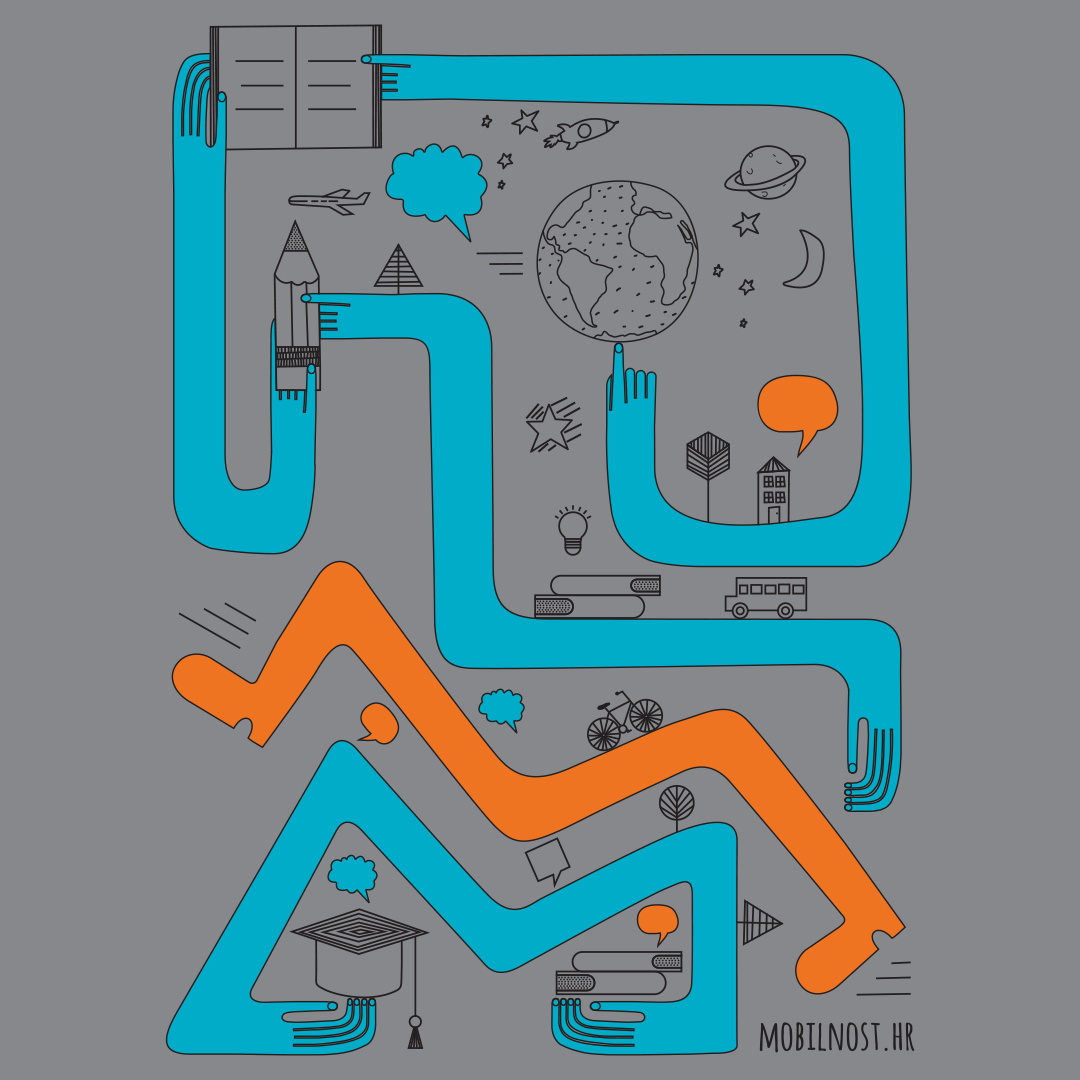 Pregled komunikacijskih, informativnih i promotivnih aktivnosti Agencije za mobilnost i programe Europske unije 2018. godineUvod	2Informativno-promotivni događaji	8Informativni i promotivni materijali	11Popis tiskanih informativnih materijala	11Online publikacije i ostali komunikacijski materijali	12Publikacije mreže Eurydice u 2018. godini:	12Popis audiovizualnih materijala	13Popis promotivnih materijala	15Internet i društvene mreže	16Medijski publicitet	19Pregled TOP medija prema broju priloga	19Pregled TOP tema prema broju priloga	20Komercijalna i PR vrijednost priloga	20TOP 3 teme prema broju objava, AVE i PR vrijednosti	21Dodaci	22Tablica 1. Događaji u organizaciji Agencije za mobilnost i programe Europske unije	22Tablica 2. Gostovanja	36UvodTijekom 2018. godine programi, mreže i inicijative iz nadležnosti Agencije za mobilnost i programe Europske unije (AMPEU) redovito su promovirani velikim brojem komunikacijskih aktivnosti s primarnim ciljem informiranja građane Republike Hrvatske o mogućnostima koje im nude te diseminiranja projektnih rezultata. Sve planirane informativne, promotivne i administrativne aktivnosti uspješno su provedene. Ujedno su tijekom godine na početnim sastancima s korisnicima djelatnici održavali i praktične radionice u svrhu osnaživanja korisnika za kvalitetniju diseminaciju i eksploataciju projektnih rezultata.Agencija je tijekom godine održala i sudjelovala na više od 300 događaja. Posebno valja istaknuti konferenciju u povodu službenog otvaranja programa Europske snage solidarnosti koja je održana u zagrebačkom hotelu The Westin u prosincu. Tom je prigodom predstavljen novi program Europske unije za razdoblje 2018. - 2020. kojim se mladima otvaraju mogućnosti za volontiranje ili rad na projektima u svojim zemljama ili u inozemstvu. Na međunarodnom sajmu metoda i alata neformalnog učenja Tool Fair XIII, koji je Agencija za mobilnost i programe Europske unije organizirala od 12. do 16. studenoga u Splitu, sudjelovalo je stotinjak sudionika iz više od 30 zemalja. Sudionici i stručnjaci s višegodišnjim iskustvom iz različitih područja, od sporta i glazbe do društvenog poduzetništva, predstavili su četrdesetak alata, metoda i pristupa neformalnom učenju mladih.U organizaciji Agencije za mobilnost i programe Europske unije, u suradnji s austrijskom, rumunjskom i slovenskom nacionalnom agencijom za provedbu Erasmus+ programa, u Splitu je od 23. do 25. listopada održan seminar „Connecting Higher Education Institutions and Business Community: Increasing the Quality of Erasmus+ Traineeships” sa svrhom povezivanja visokih učilišta s poslovnom zajednicom te povećanja kvalitete Erasmus+ stručne prakse. Na seminaru je sudjelovalo sedamdesetak sudionika iz dvadesetak europskih zemalja.U listopadu se Agencija uključila u svečano obilježavanje Dana Erasmusa koji su diljem Europe održani 12. i 13. listopada. Na Danima Erasmusa građani su sudjelovanjem u brojnim događajima u europskim gradovima imali priliku doznati više o rezultatima projekata programa Erasmus+ te se nadahnuti na vlastito sudjelovanje u programu. Središnji hrvatski događaj Dan inspiracije održan je u Zagrebu 12. listopada. Stotinjak sudionika na tom se događaju nadahnulo i motiviralo na sudjelovanje u programu Erasmus+ u području strukovnog obrazovanja i osposobljavanja. Događaj je izazvao i veliku medijsku pozornost te je među ostalim predstavljen i na nacionalnoj televiziji.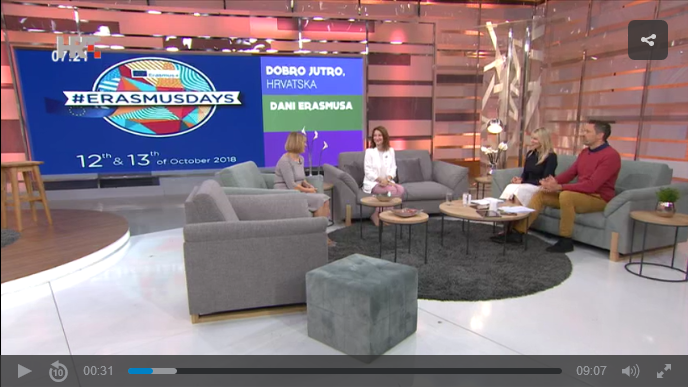 Slika gore: Najava događaja u sklopu Erasmus days s naglaskom na središnji hrvatski događaj Dan inspiracije u emisiji Dobro jutro, Hrvatska (link)U organizaciji događaja, kao i ostalih aktivnosti, Agencija je tijekom godine izvrsno surađivala s drugim ustanovama i inicijativama, među kojima se osobito ističe suradnja s Ministarstvom znanosti i obrazovanja, Ministarstvom za demografiju, obitelj, mlade i socijalnu politiku te Predstavništvom EK u Hrvatskoj. Agencija je nastavila komunikacijski pratiti i potpomagati Erasmus studentsku mrežu (ESN) objavljujući ESN-ove vijesti na svojim društvenim mrežama i mrežnim stranicama.Agencija je i tijekom 2018. nastavila informirati mlade o dostupnim mobilnostima i kroz Eurodeskov centar u Hrvatskoj u suradnji sa 16 organizacija koje imaju ulogu multiplikatora, odnosno koje mladima pružaju informacije u svojim uredima, organiziraju informativne aktivnosti i sudjeluju u raznim kampanjama. Također, AMPEU je poticala i provodila informativne aktivnosti i kroz mrežu eTwinning ambasadora i Erasmus+ ambasadora u području obrazovanja i osposobljavanja čija je uloga promidžba programa Erasmus+ te pružanje podrške prijaviteljima i korisnicima Ključnih aktivnosti 1 i 2 u obliku prezentacija, radionica i predstavljanja primjera dobre prakse. Tijekom 2018. godine nastavljena je višegodišnja praksa jačanja intenziteta aktivnosti i promocije putem Interneta, osobito društvenih mreža. Uz redovito ažuriranje službenih mrežnih stranica, restrukturiranje mrežne stranice Europass te pokretanje novih mrežnih stranica za Europske snage solidarnosti, provedeno je više promotivnih kampanja na društvenim mrežama. Izdvajamo promociju Europass životopisa i redizajnirane web stranice, praćenje događaja tijekom Dana Erasmusa s naglaskom na Dan inspiracije, kampanju za tjedan eTwinninga u povodu Europske godine kulturne baštine, najavu ECVET regionalnih radionica, promociju Euroguidancea s naglaskom na mogućnosti profesionalnog usmjeravanja, praćenje međunarodnog sajma alata i metoda za neformalno učenje Tool Fair XIII u Splitu, promociju nagradnog natječaja za najinkluzivniji Erasmus+ projekt, praćenje aktivnosti vezanih uz Eurodeskovu listopadsku kampanju Time to Move i nagradni natječaj u prosincu “Podijeli znanje, osvoji nagradu” uz redovito, gotovo svakodnevno objavljivanje pojedinačnih agencijskih obavijesti. U svrhu kvalitetne promidžbe programa, mreža i inicijativa, kao i same Agencije, izrađeno je i distribuirano 65.868 primjeraka promotivnih materijala i 28.900 primjeraka informativnih materijala u tiskanom i elektroničkom obliku. Agencija je tijekom godine izradila odnosno distribuirala 23 promotivna videa koji su, uz one iz prethodnih godina, na Youtube kanalu prikazani više od 19.000 puta. Jak publicitet ostvaren u 2018. godini reflektira uspješno ostvarivanje zadanih komunikacijskih ciljeva i zorno prikazuje intenzitet informativnih i promotivnih aktivnosti Agencije. Tijekom godine 220 praćenih tiskanih i elektroničkih medija su o Agenciji za mobilnost i EU projekte te temama od interesa objavili ukupno 3.154 priloga. Možemo reći da je, u prosjeku, domaća medijska javnost o poslovanju i aktivnostima Agencije bila izvještavana kroz 8,6 priloga dnevno. Najaktivniji po vrsti medija su web portali sa 2.002 objave što čini 47% ukupnog broja objava u svim medijima.Priloge o Agenciji te temama od interesa u 2018. mogao je zapaziti svaki stanovnik Hrvatske u dobi od 18. do 75. godina jer su, među ostalim, objavljeni u glavnim informativnim emisijama svih nacionalnih televizija. Tema koja se najviše pojavljuje u medijima je Erasmus s 1.568 objava u odabranim elektroničkim i tiskanim medijima, što čini 37 % ukupnog broja svih objava. Agencija za mobilnost i programe EU se pojavljuje u 211 medijskih priloga što čini udio od 5% u ukupnom broju svih objava. Informativno-promotivni događajiAgencija za mobilnost i programe Europske unije je tijekom 2018. godine organizirala i sudjelovala na ukupno 341 događaju na kojima je uz pomoć suradnika, partnerskih organizacija, ustanova i pojedinaca, informirala više od 23 tisuće ljudi o mogućnostima koje im se pružaju putem programa, inicijativa i mreža u svojoj nadležnosti. Od događaja u organizaciji Agencije, 246 je priređeno za program Erasmus+. Riječ je o raznovrsnim tipovima događaja - info dani, konferencije, osposobljavanja, prezentacije, radionice, sajmovi, sastanaci, seminari, studijski posjeti, treninzi, uvodni sastanaci, webinari i ostalo – na kojima je sudjelovalo oko 9.000 sudionika. Deset je takvih događaja organizirano na temu programa Obzor 2020. s više od 500 sudionika. Program Erasmus+ predstavljen je i na 56 događaja u organizaciji partnerskih i suradničkih ustanova iz područja obrazovanja i osposobljavanja te mladih - Institut za razvoj obrazovanja, Agencija za odgoj i obrazovanje, Agencija za strukovno obrazovanje i osposobljavanje, Ured za udruge Vlade RH i brojne druge ustanove i organizacije iz područja obrazovanja. Mogućnosti u sklopu programa Obzor 2020. predstavljene su potencijalnim prijaviteljima i na sedam događaja u organizaciji suradničkih ustanova. Eurodeskovi multiplikatori tijekom 2018. godine održali su 69 događaja u 22 hrvatska grada na kojima su više od 2.500 sudionika predstavili programe i inicijative koje AMPEU provodi u području mladih. Organizirano je 15 treninga za domaće i međunarodne volontere u okviru Europske volonterske službe. Od 2018. u nadležnosti agencije je i novi program Europske snage solidarnosti, zamjena i nadgradnja Europske volonterske službe, kojim se stvaraju mogućnosti za mlade da volontiraju ili rade na projektima u svojim zemljama ili u inozemstvu. Za Europske snage solidarnosti agencija je organizirala sedam događanja s ukupno 350 sudionika.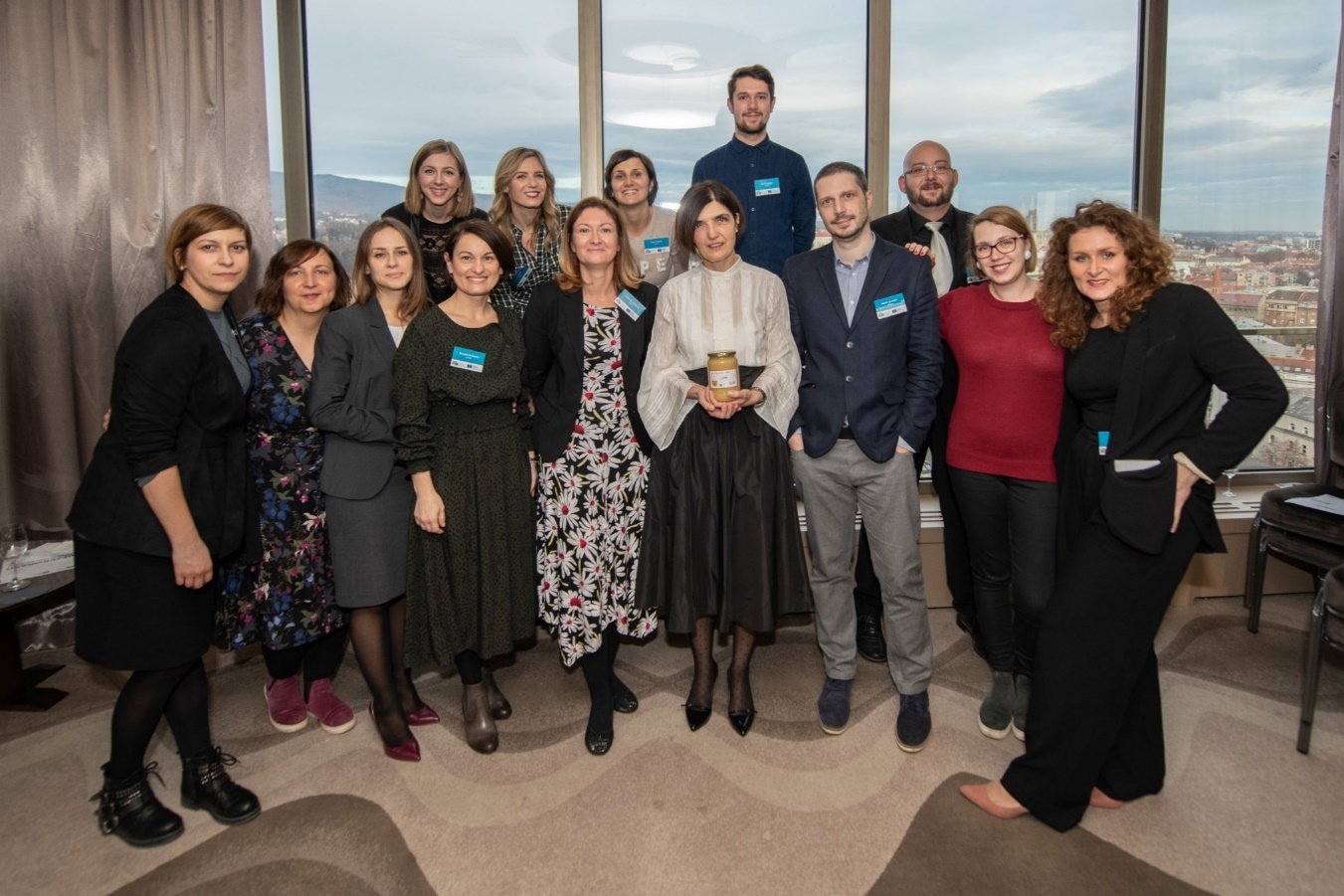 Dio djelatnika Agencije za mobilnost i programe Europske unije angažiranih na organizaciji svečane konferencije u povodu službenog otvaranja programa Europske snage solidarnostiInformativni i promotivni materijaliPopis tiskanih informativnih materijalaLetak Europass mobilnostBrošura TCA Erasmus+ visoko obrazovanjeLetak Europske snage solidarnostiLetak Eurodesk Time to MoveLetak Okvirni program Europske unije za istraživanje i inovacije – Obzor 2020.Vodič za strane istraživačeBrošura Euroguidance Europski alati za mobilnostBrošura Obzor 2020. uspješniceBrošura Tool fair SplitLetak Ambasadori programa Erasmus+ i Europske snage solidarnostiLetak EuraxessLetak ECVETLetak Agencije za mobilnost i programa EULetak Agency for mobility and EU ProgrammesLetak Erasmus+: Mogućnosti za odrasleLetak Europske snage solidarnostiOnline publikacije i ostali komunikacijski materijali Izvještaj Education and Training Monitor 2018Letak Kako se prijaviti za volontersku aktivnost / Kako se prijaviti za stažiranje ili za zapošljavanjeE-vodič „Web alati u nastavi i eTwinning projektima“Letak Agencija za mobilnost i programe EULetak Agency for Mobility and EU ProgrammesLetak Europass mobilnostLetak Eurodesk: Informacije za mlade i Time to MoveLetak Eurodesk - ambasadori mobilnostiLetak ECVET: Europski kreditni sustav u strukovnom obrazovanju i osposobljavanjuLetak Europe Goes Local: Potpora radu s mladima na lokalnoj raziniLetak EURAXESS: Europska mreža za potporu mobilnim istraživačimaEuropske snage solidarnosti - Letak Kako se prijaviti za volontersku aktivnost / Kako se prijaviti za stažiranje ili za zapošljavanjeLetak Obzor 2020.Brošura TCA tematski seminar: Connecting Higher Education Institutions and Business Community: Increasing the quality of Eramus+ TraineeshipsPoster Euroguidance i Europass: Mogućnosti za savjetnike u profesionalnom usmjeravanjuTool Fair XIII - booklet for participantsAMPEU obavijesti prosinac 2018.AMPEU obavijesti travanj 2018.AMPEU obavijesti lipanj 2018.Publikacije mreže Eurydice u 2018. godini:National Student Fee and Support Systems in European Higher Education 2018/19Home Education Policies in Europe: Primary and Lower Secondary EducationTeachers' and School Heads' Salaries and Allowances in Europe 2016/17The Structure of the European Education Systems 2018/19: Schematic DiagramsCompulsory Education in Europe – 2018/19The Organisation of School Time in Europe. Primary and General Secondary Education – 2018/19The Organisation of the Academic Year in Europe – 2018/19Recommended Annual Instruction Time in Full-time Compulsory Education – 2017/18The European Higher Education Area in 2018: Bologna Process Implementation ReportEurydice Report - Teaching Careers in Europe: Access, Progression and SupportEurydice Brief – Citizenship Education at School in Europe – 2017 Nastavnička karijera u Europi: Pristup, napredovanje i potporaModernizacija visokog obrazovanja u Europi: Znanstveno-nastavno osoblje – 2017. g.Preporučeni godišnji broj nastavnih sati u redovnom obveznom obrazovanju u Europi 2017./18.Ključni podaci o poučavanju jezika u školama u Europi – Izdanje 2017.Obvezno obrazovanje u Europi 2017./18.Struktura europskih obrazovnih sustava 2017./18. – Shematski dijagramiPopis audiovizualnih materijalaPromotivni videiEurope Goes Local – Trening ''Rad s mladima na lokalnoj razini'', Petrčane (16. travnja 2018.) https://www.youtube.com/watch?v=nMPggBaFV5w2018. Europska godina kulturne baštine (7. svibnja 2018.) https://www.youtube.com/watch?v=MyZwgGwso18International Tool Fair XIII in Split, Croatia (14. rujna 2018.) https://www.youtube.com/watch?v=Batn7pZO0OoDan inspiracije – Inspirativne ideje za Erasmus+ u području strukovnog obrazovanja i osposobljavanja (22. listopada 2018.) https://www.youtube.com/watch?v=aMV9MNJz2R0Info dan mreža i inicijativa 2018. (6. studenoga 2018.) https://www.youtube.com/watch?v=Y3ZrnFp3DJITool Fair XIII Split – Day 2 / 2. dan (14. studenoga 2018.) https://www.youtube.com/watch?v=E_3W6t-EQNUTool Fair XIII Split – Day 3 / 3. dan (15. studenoga 2018.) https://www.youtube.com/watch?v=EsJ3CmbpilgTool Fair XIII Split – Day 4 / 4. dan (22. studenoga 2018.) https://www.youtube.com/watch?v=GkwShSVykv0Tool Fair XIII All Days / Tool Fair XIII svi dani (29. studenoga 2018.) https://www.youtube.com/watch?v=qXOmhirgR-8Svečano otvaranje programa Europske snage solidarnosti (11. prosinca 2018.) https://www.youtube.com/watch?v=dNptYNX4Uu0 eTwinning godišnja konferencija: Budućnost eTwinninga i kulturno nasljeđe u digitalno doba (11. veljače 2019.)https://www.youtube.com/watch?v=N4Ym5prCQzsWebinari i prezentacijeMobility Tool (8. siječnja 2019.) https://www.youtube.com/watch?v=ub_6JmKWeZkWebinar Novosti u Erasmus+ natječaju za 2018. godinu (15. siječnja 2018.) https://www.youtube.com/watch?v=MVsccmHQRwUWebinar Završna izvješća projekata Ključne aktivnosti 2 (1. listopada 2018.) https://www.youtube.com/watch?v=--7Y__j13d4Webinar Erasmus+: projektima do inovativnih škola (1. listopada 2018.) https://www.youtube.com/watch?v=x-2cscmK82kWebinar Mogućnosti programa Erasmus+: natječaj za 2018. godinu (1. listopada 2018.) https://www.youtube.com/watch?v=ZPUwGRmCOX0Webinar Erasmus+: projektima do inovativnih škola – 2. dio (1. listopada 2018.) https://www.youtube.com/watch?v=i6zE_FPkXLUWebinar Erasmus+: projektima do inovativnih škola – 1. dio (1. listopada 2018.) https://www.youtube.com/watch?v=AxIEodt-wEkWebinar ''Što su Projekti solidarnosti i kako ih prijaviti?'' (11. listopada 2018.) https://www.youtube.com/watch?v=q_kIvfsQKVEWebinar – Uvod u Ključnu aktivnost 1 programa Erasmus+ - stukovno obrazovanje i osposobljavanje (29. listopada 2018.) https://www.youtube.com/watch?v=BNlO-Y6DnfoStrukovno obrazovanje i osposobljavanje KA1 novosti (7. prosinca 2018.) https://www.youtube.com/watch?v=6VpdDsgkk6UStrukovno obrazovanje i osposobljavanje KA2 novosti (7. prosinca 2018.) https://www.youtube.com/watch?v=-k-hOcrDlO0Webinar Erasmus Obrazovanje odraslih KA1 (21. prosinca 2018.) https://www.youtube.com/watch?v=dVXsUatT6vYEuroguidance webinar za savjetnike u profesionalnom usmjeravanju (21. prosinca 2018.) https://www.youtube.com/watch?v=8L2q3WRpMW8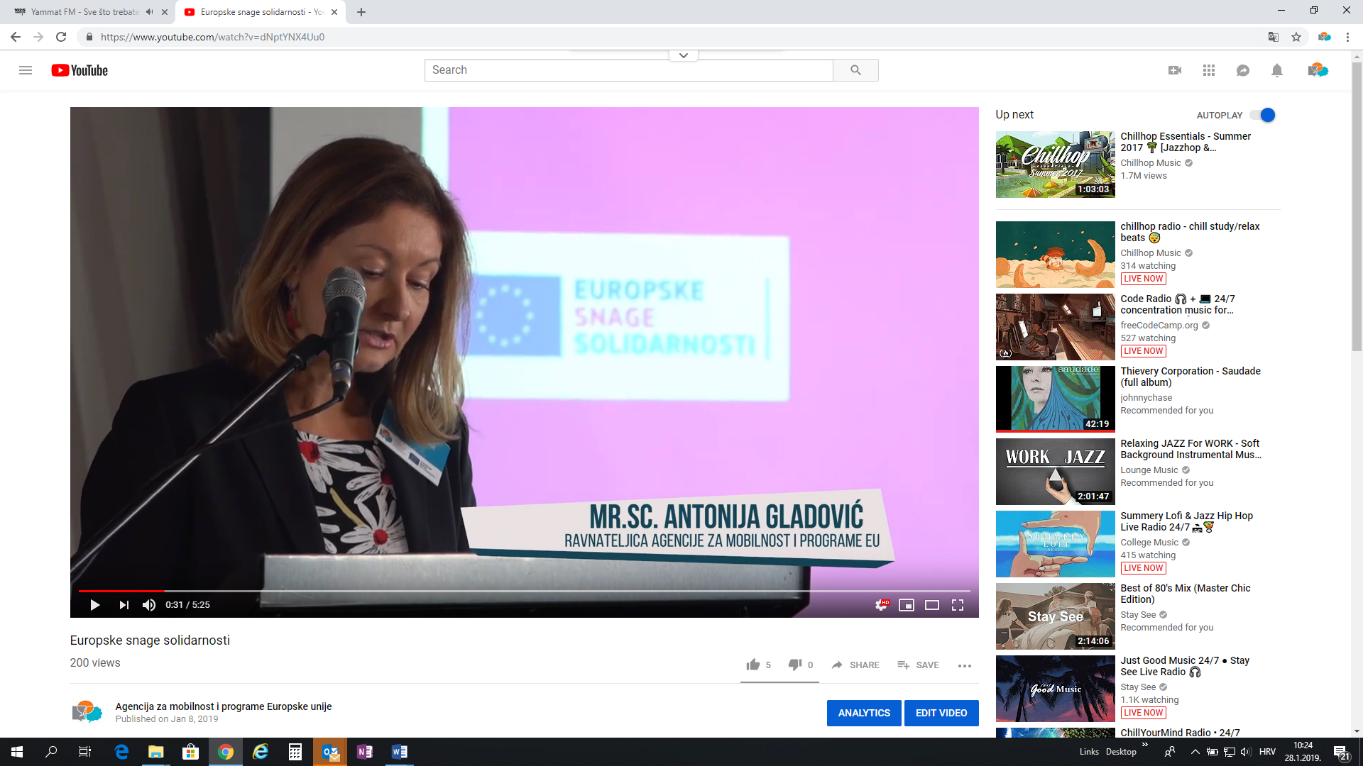 Slika gore: video sa svečanog otvaranja programa Europske snage solidarnosti održanog u Zagrebu 11. prosinca 2018. (https://www.youtube.com/watch?v=dNptYNX4Uu0) Popis promotivnih materijalaAMPEU adapter hobotnicaAMPEU boca za voduAMPEU bookmarkAMPEU majica ženskaAMPEU majica muškaAMPEU mapa za dokumente A4AMPEU kutija za poklonAMPEU siva vrećicaSlušalice ECVETRuksak Eurodesk „Time to Move“Ruksak EuroguidanceRuksak ECVETUSB stick eTwinningZastavice EuroguidanceAMPEU rokovnikAMPEU blokAMPEU kemijska olovkaRoll-upovi agencije, programa i inicijativaInternet i društvene mrežeMrežnu stranicu AMPEU http://www.mobilnost.hr je od 1. siječnja do 31. prosinca 2018. pregledalo ukupno 100.572 korisnika 724.124 puta. Tijekom godine provedeno je i restrukturiranje stranice radi omogućavanja responzivnog dizajna odnosno prilagodbe sve većem broju korisnika koji stranici pristupaju uz pomoć pametnih telefona.Na eTwinningovoj mrežnoj stranici www.eTwinning.hr tijekom 2018. godine zabilježeno je 43.145 pregleda stranice dok je broj korisnika iznosio 8.845. ECVET mrežna stranica www.ecvet.hr je u 2018. imala 5.372 pregleda, a zabilježeni broj korisnika je 1.292. Euraxess uslužni portal www.euraxess.hr pregledan je u 2018. godini 22.924 puta, a zabilježeni broj korisnika je 5.408. Europass portal www.europass.hr pregledan je u 2018. godini 23.494 puta, a zabilježeni broj korisnika je 5.774. Restrukturirani portal s novim dizajnom i funkcionalnostima aktivan je od 6. lipnja.Na mrežnoj stranici Europskih snaga solidarnosti www.europskesnagesolidarnosti.hr je između listopada i kraja prosinca 2018. bilo 4.172 pregleda, a zabilježena su 852 korisnika. Stranica je pokrenuta 1. listopada.Na službenoj stranici AMPEU-a na Facebooku (Agencija-za-mobilnost-i-programe-Europske-unije) do 31. prosinca 2018. ukupno je 13.071 korisnik navedene društvene mreže kliknuo gumb „Sviđa mi se“, što je povećanje od 44,3 posto u odnosu na 2017. godinu. Osobito je zanimljivo istaknuti da je nakon provedbe nagradnog natječaja “Podijeli znanje, osvoji nagradu” od 14. do 31. prosinca 2018. broj pratitelja porastao za preko dvije tisuće uz veliku interakciju ciljane publike sa stranicom.Porastao je broj pratitelja i drugih stranica: stranica Eurodesk Hrvatska zabilježila je povećanje broja pratitelja za 17,8 posto, stranica Erasmus+ za škole i eTwinning Hrvatska ima 17,5 posto više pratitelja, Europska volonterska služba povećala je broj pratitelja također za 17,5 posto, dok ih Euraxess Croatia - Research in heart of Europe ima 3,2 posto više.Prema analizi objava na društvenim mrežama tijekom 2018. godine ukupno je zabilježeno 957 objava s temom Agencije za mobilnost i programe Europske unije. Najveći je broj objavljen u prosincu – ukupno 187 objava. Od ukupno 331.975 impresija najviše se odnosi na Facebook (58 %) i na Twitter (41 %), a slabije su zastupljeni Instagram i Youtube s ukupno 1 % impresija.Medijski publicitetU 2018. godini praćeni tiskani i elektronički mediji su o Agenciji za mobilnost i programe EU te odabranim temama od interesa objavili ukupno 4.260 članaka i priloga. Portali su objavili 2.002 priloga, tisak 1.945, televizija 221 i radio 92 priloga.Pregled TOP medija prema broju priloga 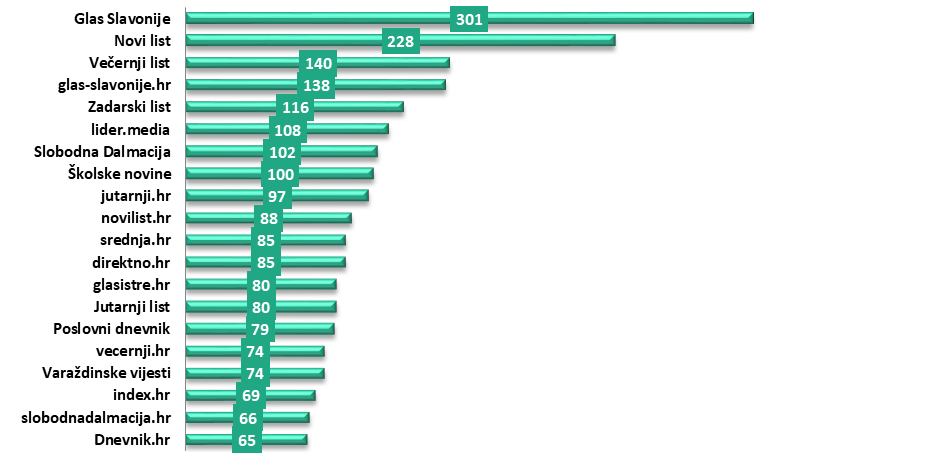 Pregled TOP tema prema broju prilogaErasmusObzor 2020.ECTS - Europski sustav prijenosa i prikupljanja bodovaAGENCIJA ZA MOBILNOST I PROGRAME EU (AMPEU)Youth for human rightsERC - Europsko istraživačko vijećeKvalifikacijski okviri HKO, EQF, QF-EHEAeTwinningEurodesk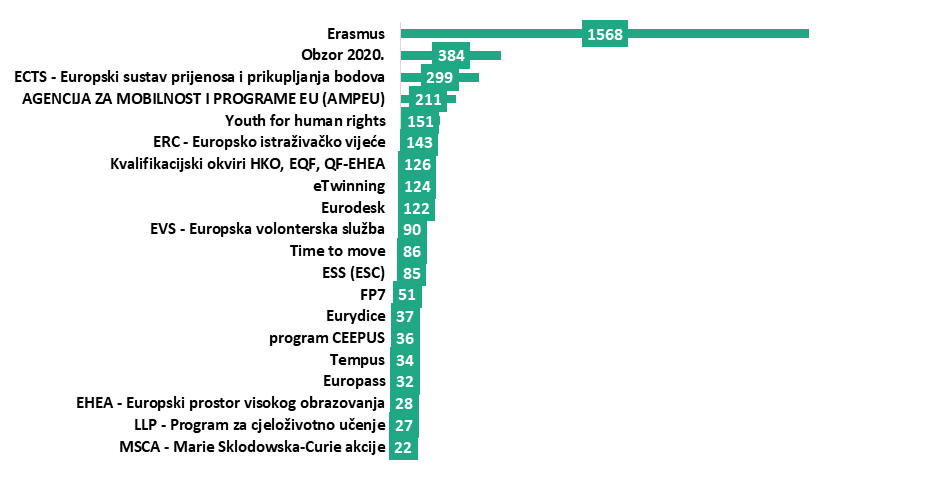 Komercijalna i PR vrijednost prilogaKomercijalna vrijednost priloga procijenjena je na 50.774.952 Kn, a PR vrijednost na 194.429.417 Kn. Najveću PR vrijednost imali su prilozi u tiskovinama 88.095.915 Kn. Komercijalna i PR vrijednost priloga prema vrsti medija Najveća PR vrijednost zabilježena je na HRT1 54.440.692 kn i Večernjem listu 33.755.058 kn.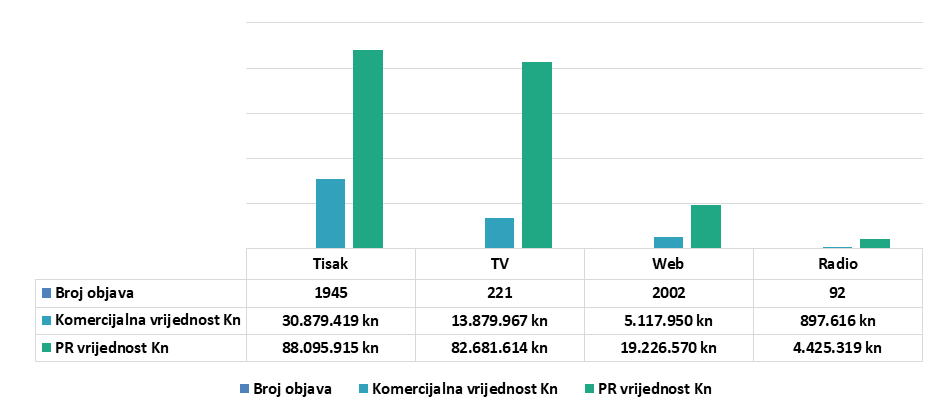 TOP 3 teme prema broju objava, AVE i PR vrijednosti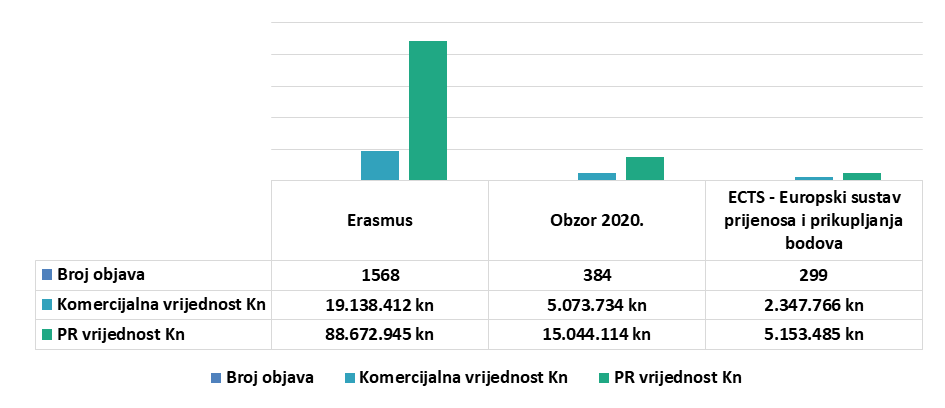 DodaciTablica 1. Događaji u organizaciji Agencije za mobilnost i programe Europske unijeTablica 2. Gostovanja 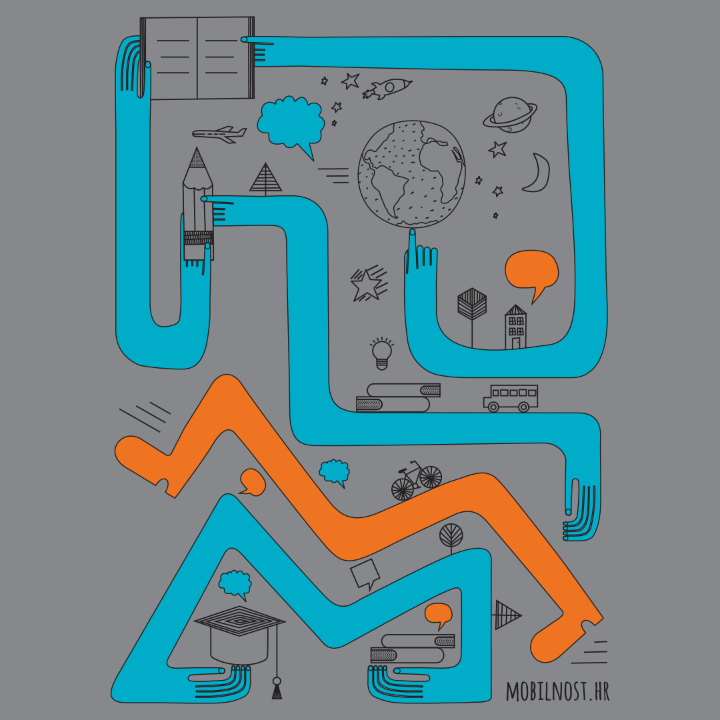 Agencija za mobilnost i programe Europske unijeOdjel za promidžbu i informiranjeZagreb, 28. siječnja 2019.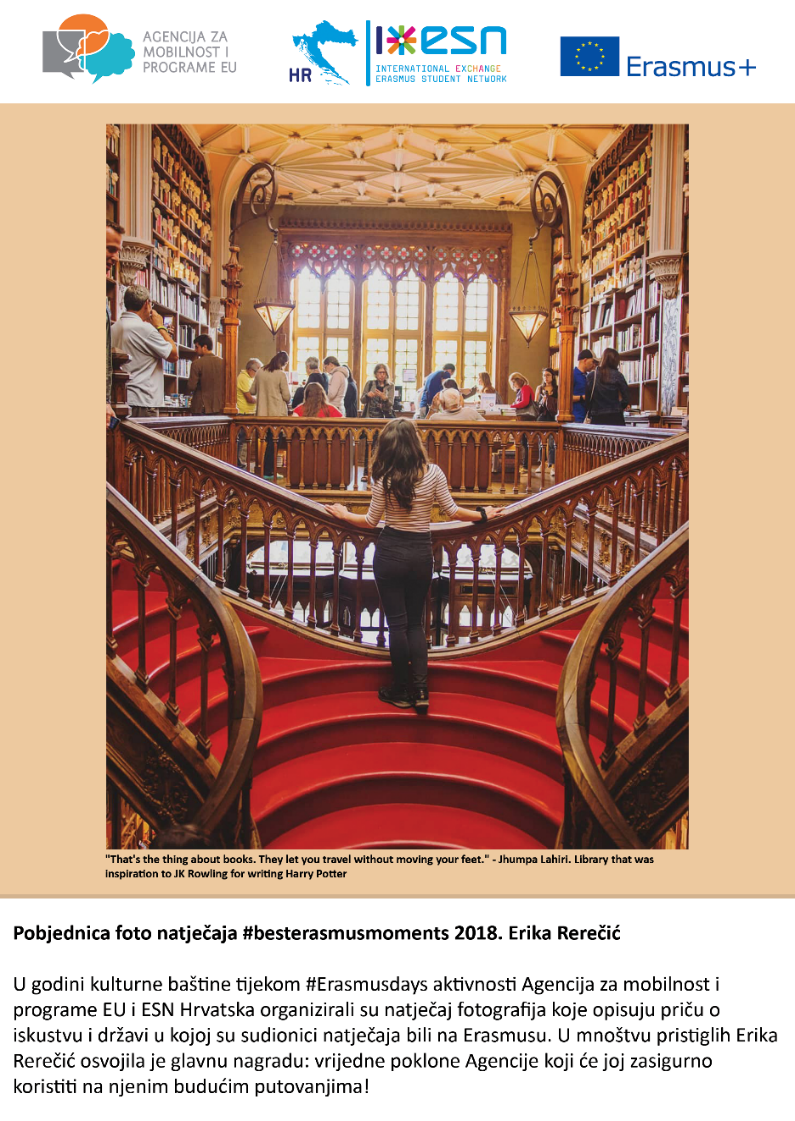 U povodu Godine kulturne baštine, kao jednu od  aktivnosti tijekom Dana Erasmusa, ESN Hrvatska i AMPEU organizirali su fotonatječaj „Best Erasmus moments“ u kojem su korisnici trebali objaviti fotografiju koja sadrži dio kulturne baštine zemlje u kojoj su boravili na mobilnosti. Na slici lijevo: pobjednička fotografija Erike Rerečić Slika desno: Rad Sindy Čolić, hrvatske autorice koja je pobijedila na Eurodeskovom natječaju Time to Move 2018. Glavna je svrha kampanje Time to Move kroz brojna događanja, koja u Hrvatskoj organiziraju Eurodeskovi multiplikatori, upoznati mlade sa stotinama mogućnosti za sudjelovanje na međunarodnim projektima, istraživanju Europe ili stjecanju potrebnog iskustva za budućnost.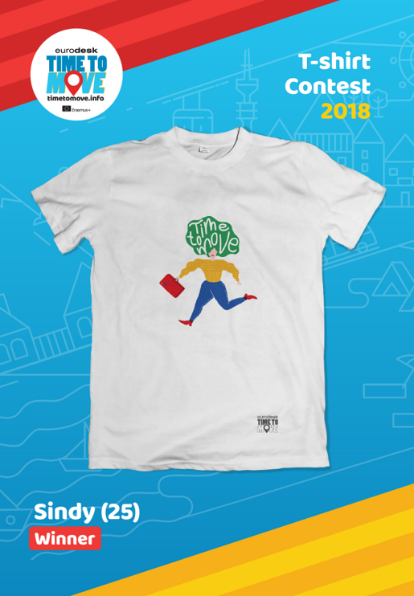 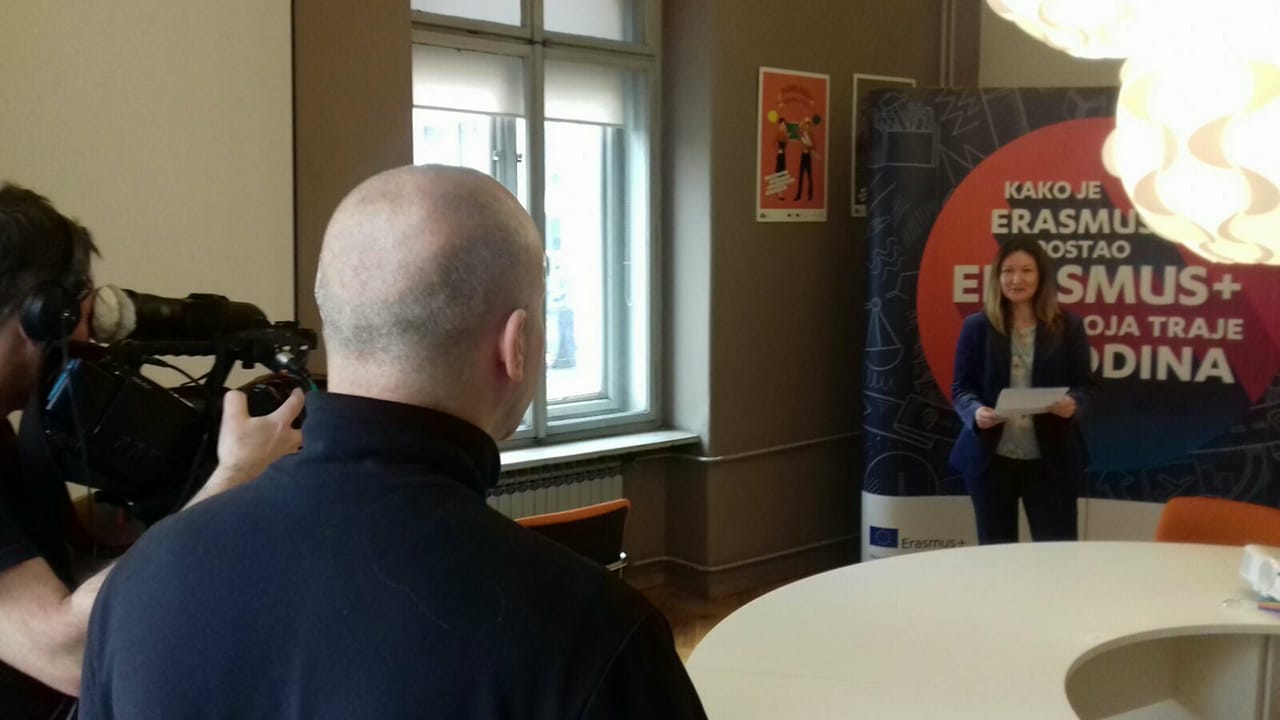 Slika lijevo: Ravnateljica Agencije mr. sc. Antonija Gladović na snimanju za TV emisiju "U svijetu EU fondova" Slika desno: Dodjela nagrada dobitnicima u natječaju za najinkluzivniji Erasmus+ projekt. Prvu nagradu osvojila je Udruga udomitelja i obiteljskih domova „Nada“ Ivanec s projektom „OpenYourHeart“. Druga je nagrada pripala projektu Podrška studentima s invaliditetom Udruge za promicanje kvalitetnog obrazovanja mladih s invaliditetom - Zamisli, a treću je nagradu dobio projekt Colours of Europe Hrvatske škole Outward Bound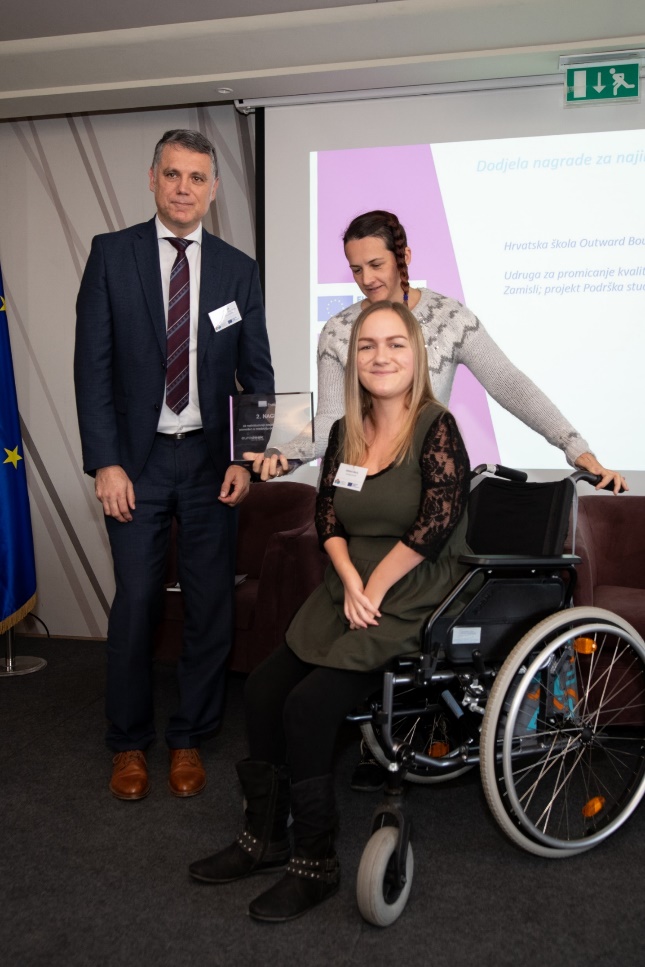 Informativno-promotivni događaji koje je organizirala i u kojima je sudjelovala AMPEU 2018. godineInformativno-promotivni događaji koje je organizirala i u kojima je sudjelovala AMPEU 2018. godineInformativno-promotivni događaji koje je organizirala i u kojima je sudjelovala AMPEU 2018. godine2018. Broj događajaBroj sudionikaNA events27010.031Gostovanja7113.017Ukupno34123.048NA events – događaji u organizaciji AMPEU-a 2018. godineNA events – događaji u organizaciji AMPEU-a 2018. godineNA events – događaji u organizaciji AMPEU-a 2018. godineTip događajaBrojSudioniciInfo dan331353Konferencija3490Osposobljavanje21373Ostalo13404Prezentacija522017Radionica782727Sajam5260Sastanak28770Seminar6261Studijski posjet215Trening14173Uvodni sastanak3350Webinar8259Nekategorizirano4579Ukupno27010.031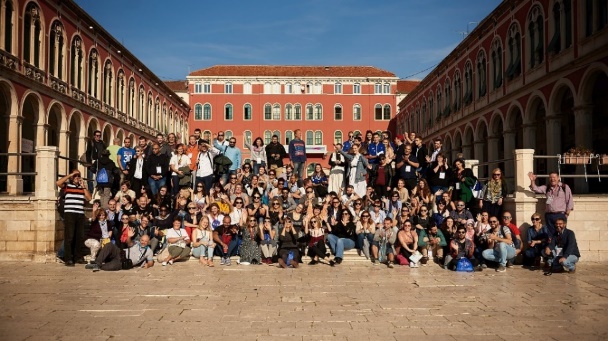 Sudionici i organizatori međunarodnog sajma alata i metoda za neformalno učenje mladih Tool Fair XIII, 13. studenoga 2018.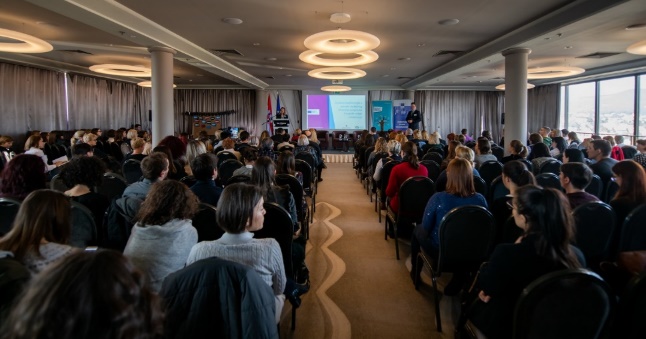 Svečana konferencija u povodu službenog otvaranja programa Europske snage solidarnosti 11. prosinca 2018.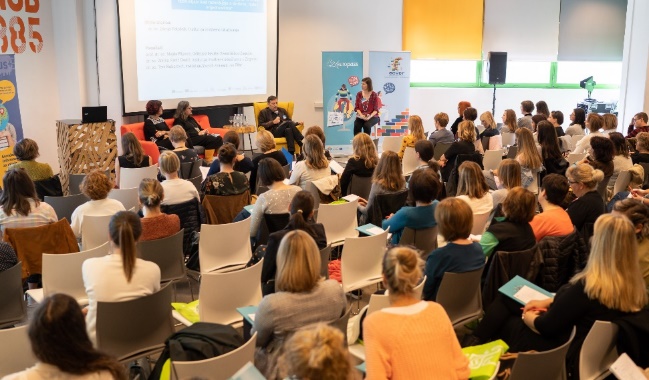 Informativni dan mreža i inicijativa Euroguidance, Europass, Eurodesk, eTwinning i ECVET 26. rujna 2018.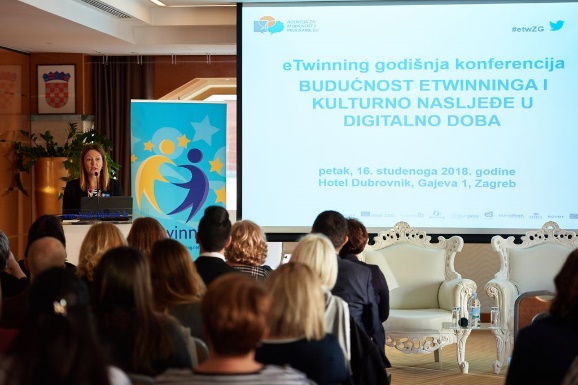 Godišnja eTwinning konferencija „Budućnost eTwinninga i kulturno nasljeđe u digitalno doba“ 16. studenoga 2018.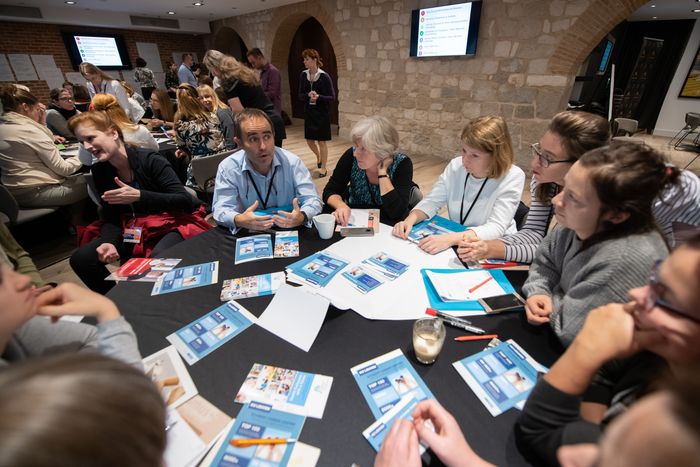 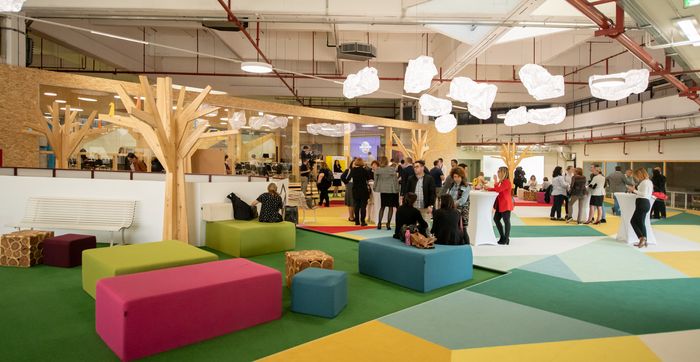 Seminar „Connecting Higher Education Institutions and Business Community: Increasing the Quality of Erasmus+ Traineeships” u Splitu od 23. do 25. listopadaDan inspiracije (Inspiration Day) u Zagrebu 12. listopada 2018. 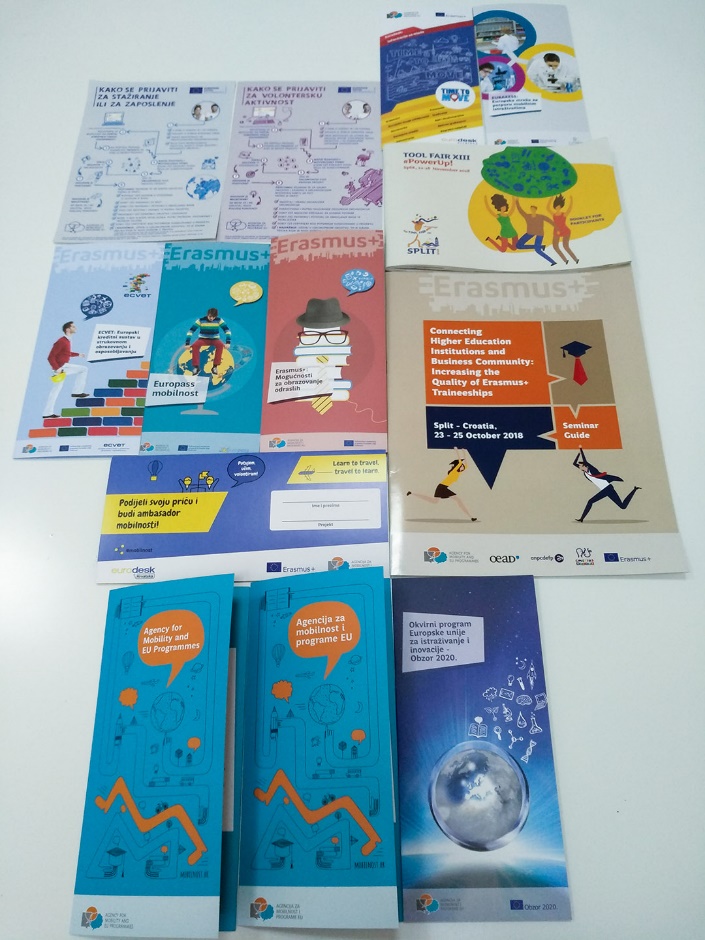 Slika lijevo: Tiskani informativni materijali koje je AMPEU objavila tijekom 2018. godine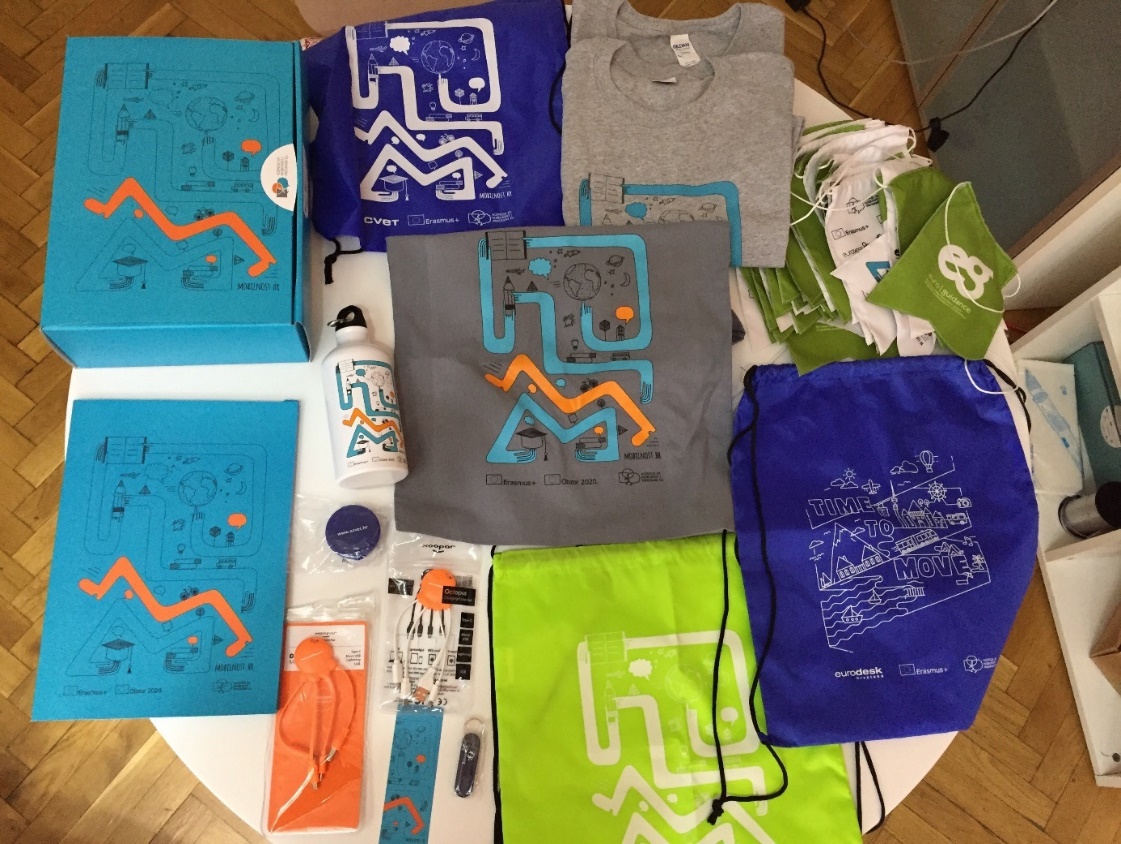 Slika gore: Promotivni materijali Agencije za mobilnost i programe Europske unije izrađeni tijekom 2018. godineStatistike www.mobilnost.hr od 1. siječnja do 31. prosinca 2018. Statistike www.mobilnost.hr od 1. siječnja do 31. prosinca 2018. Pregledi stranice724.124Korisnici100.572Statistike www.eTwinning.hr od 1. siječnja do 31. prosinca 2018. Statistike www.eTwinning.hr od 1. siječnja do 31. prosinca 2018. Pregledi stranice43.145Korisnici8.845Statistike www.ecvet.hr od 1. siječnja do 31. prosinca 2018. Statistike www.ecvet.hr od 1. siječnja do 31. prosinca 2018. Pregledi stranice5.372Korisnici1.292Statistike www.euraxess.hr od 1. siječnja do 31. prosinca 2018. Statistike www.euraxess.hr od 1. siječnja do 31. prosinca 2018. Pregledi stranice22.924Korisnici5.408Statistike www.europass.hr od 6. lipnja do 31. prosinca 2018. Statistike www.europass.hr od 6. lipnja do 31. prosinca 2018. Pregledi stranice23.494Korisnici5.774Statistike www.europskesnagesolidarnosti.hr od 1. listopada do 31. prosinca 2018.Statistike www.europskesnagesolidarnosti.hr od 1. listopada do 31. prosinca 2018.Pregledi stranice4.172Korisnici852AMPEU-ove stranice na društvenim mrežamaTip podatka1. 1. 
2018.31. 12. 
2018.Povećanje u odnosu na 2017. FB stranica AMPEU broj pratitelja90581307144,3 %FB stranica eTwinning Hrvatskabroj pratitelja3232379617,5 %FB stranica Euraxess Croatiabroj pratitelja120512433,2 %FB stranica Eurodesk Hrvatskabroj pratitelja1872220617,8 %FB stranica Europska volonterska službabroj pratitelja50259017,5 %Twitter profil AMPEUbroj impresijabroj pratitelja13.5403941.756 70208,4 %79,5 %Youtube kanal AMPEUbroj prikazivanjabroj dijeljenja3.3743919.374 80 474,2 %105,1 %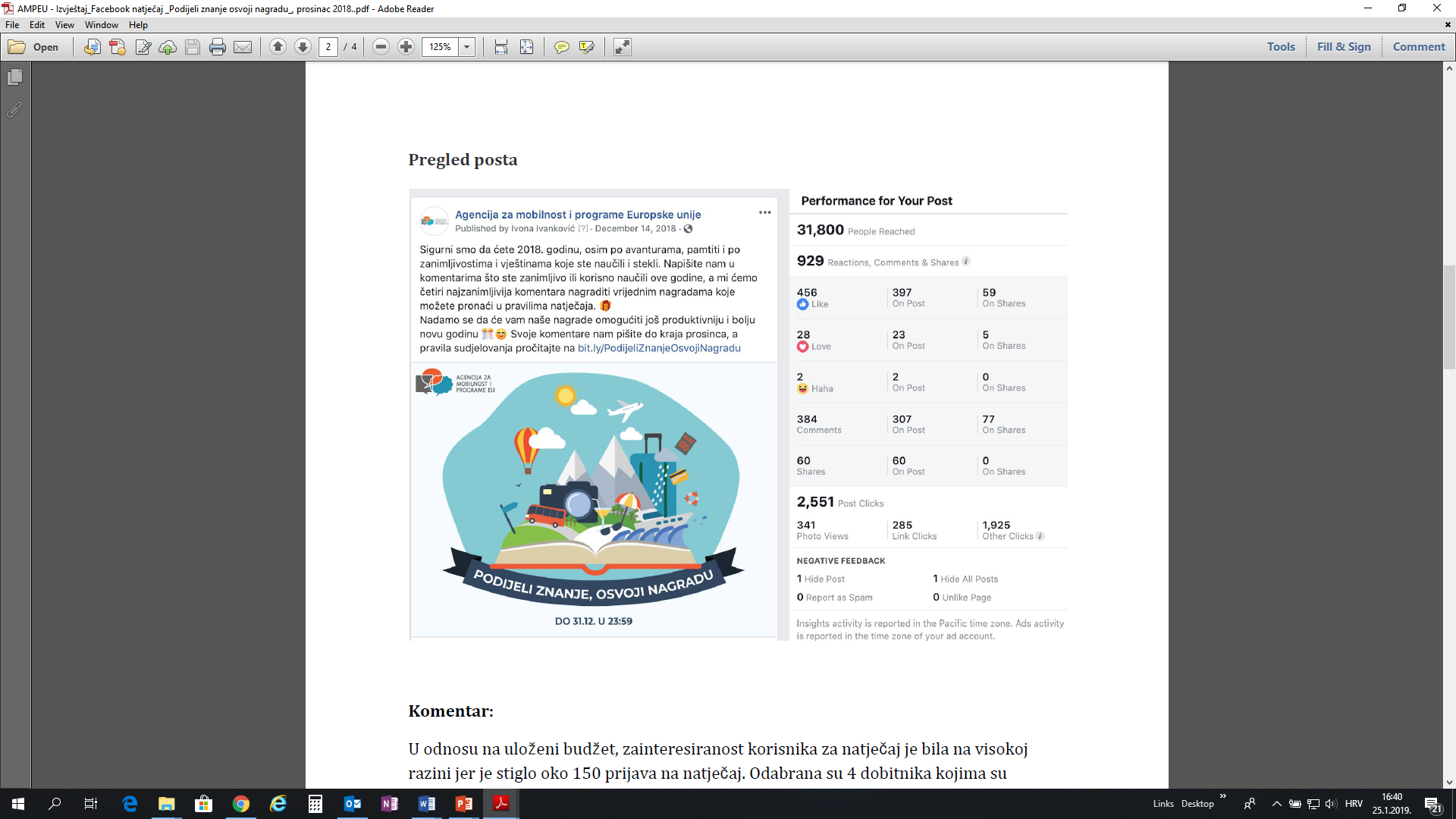 Slika gore: AMPEU je od 14. do 31. prosinca 2018. organizirala nagradni natječaj “Podijeli znanje, osvoji nagradu” na svojoj službenoj stranici na Facebooku. Među oko 150 prijava odabrana su četiri dobitnika koji su prema sudu ocjenjivačkog povjerenstva dali najzanimljivije odgovore na nagradno pitanje: „Što ste zanimljivo / korisno / dobro naučili u 2018. godini?“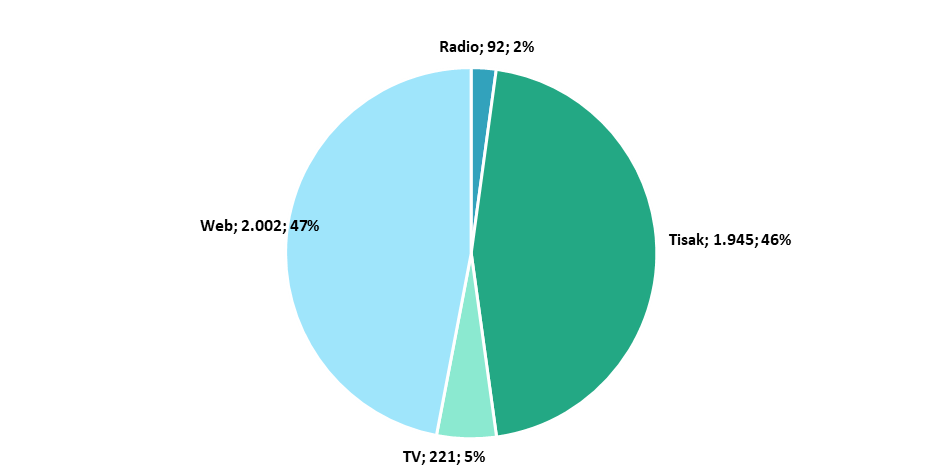 Broj priloga po vrsti medijaDatumMjestoProgram / inicijativaPodručjeVrsta aktivnostiTemaBroj sudionika05.01.2018Erasmus+Predškolski i opći odgojRadionicaE+ KA1 i eTwinning radionica7005.01.2018ZagrebErasmus+Predškolski i opći odgojOsposobljavanjeTrening za KA2 ocjenjivače2507.01.2018ZagrebErasmus+Predškolski i opći odgojRadionicapočetni projektni + tematski sastanak KA17007.01.2018ZagrebErasmus+Obrazovanje odraslihPrezentacijaPredstavljanje Europassa na Kick-offovima KA1 - SE, VET, AE, HE09.01.2018ZagrebErasmus+Predškolski i opći odgojRadionicapočetni projektni + tematski sastanak KA2297010.01.2018Erasmus+Predškolski i opći odgojRadionicaE+ KA1 i eTwinning radionica7010.01.2018ZagrebErasmus+Predškolski i opći odgojRadionicapočetni projektni + tematski sastanak KA22010.01.2018ZagrebErasmus+Predškolski i opći odgojRadionicapočetni projektni sastanak-rezervna lista KA12010.01.2018ZagrebErasmus+Predškolski i opći odgojRadionicapočetni projektni sastanak - rezervna lista KA22010.01.2018ĐakovoErasmus+Predškolski i opći odgojRadionicaE+ KA1 i eTwinning radionica, Đakovo7211.01.2018SisakErasmus+Predškolski i opći odgojInfo danPrvi koraci u eTwinningu4112.01.2018ImotskiErasmus+Predškolski i opći odgojRadionicaE+ KA1 i eTwinning radionica5412.01.2018ČakovecErasmus+Predškolski i opći odgojRadionicaeTwinning za napredne2819.01.2018ZagrebObzor 2020.ICTInfo danObzor 2020. Radni program ICT 2018.-2020.10020.01.2018RijekaErasmus+MladiOstaloInformativna neformalna aktivnost za mlade: Erasmus Human library 5001.02.2018Plitvička jezeraErasmus+Predškolski i opći odgojTreningTrening ambasadora - Hrvatska, Srbija, BiH, Slovenija4002.02.2018ZagrebObzor 2020.Pametan, zeleni i integrirani prometInfo danPrezentacija radnog programa8003.02.2018ZagrebErasmus+MladiOsposobljavanjeEVS TEC - Godišnji sastanak za volontere1003.02.2018ZagrebErasmus+MladiOsposobljavanjeEVS TEC - Godišnji sastanak za EVS organizacije1505.02.2018OrahovicaErasmus+MladiOsposobljavanjeEVS TEC - On arrival za volontere1105.02.2018ZagrebErasmus+MladiSastanakpočetni sastanak KA2-R3206.02.2018VaršavaEuraxessSastanakEURAXESS TOP III projektni sastanak WP61008.02.2018KarlovacErasmus+Predškolski i opći odgojRadionicaE+ KA229 školska partnerstva radionica7009.02.2018ZagrebErasmus+Predškolski i opći odgojInfo danPrvi koraci u eTwinningu3810.02.2018ZagrebErasmus+Predškolski i opći odgojRadionicaE+ KA201 Radionica7010.02.2018ImotskiErasmus+Predškolski i opći odgojRadionicaeTwinning za napredne2215.02.2018ZagrebErasmus+MladiSastanakKick off R3 20172916.02.2018ZabokErasmus+MladiPrezentacijaDruženje i razgovor s Nikolom Horvatom7416.02.2018PetrinjaErasmus+Predškolski i opći odgojRadionicaPrvi koraci u eTwinningu1320.02.2018SplitErasmus+MladiOsposobljavanjeEVS TEC - Mid term za volontere1823.02.2018ZagrebErasmus+Strukovno obrazovanje i osposobljavanjeTreningTrening ocjenjivača KA1 stari523.02.2018Zagreb Erasmus+Visoko obrazovanjeTreningTrening za vanjske ocjenjivače KA107923.02.2018OsijekErasmus+Predškolski i opći odgojInfo danPrvi koraci u eTwinningu4024.02.2018SolinErasmus+Predškolski i opći odgojInfo danPrvi koraci u eTwinningu3226.02.2018OrahovicaErasmus+MladiOsposobljavanjeTCA EVS newcomers3026.02.2018ZagrebErasmus+MladiOsposobljavanjeTrening za Eurodeskove multiplikatore2527.02.2018ZagrebErasmus+Strukovno obrazovanje i osposobljavanjeTreningTrening ocjenjivača KA1 novi828.02.2018ZagrebErasmus+Predškolski i opći odgojOsposobljavanjeTrening za KA1 ocjenjivače1505.03.2018ZagrebErasmus+Obrazovanje odraslihTreningTrening za vanjske stručnjake KA1206.03.2018KarlovacErasmus+MladiRadionicaMobilnost osoba koje rade s mladima1806.03.2018ZagrebErasmus+Predškolski i opći odgojOsposobljavanjeTrening za KA1 ocjenjivače1006.03.2018ViškovoErasmus+Predškolski i opći odgojInfo danPrvi koraci u eTwinningu3007.03.2018ZagrebErasmus+Strukovno obrazovanje i osposobljavanjeTreningTrening ocjenjivača KA1 novi-2. termin308.03.2018SplitErasmus+Predškolski i opći odgojRadionicaPrvi koraci u eTwinningu2509.03.2018ŠibenikErasmus+MladiRadionicaMobilnost osoba koje rade s mladima2009.03.2018BjelovarErasmus+MladiInfo danInfo dan o Eurodesku3009.03.2018TrogirErasmus+Predškolski i opći odgojRadionicaPrvi koraci u eTwinningu1612.03.2018Zagreb Erasmus+Seminarprofesionalno usmjeravanje za pedagoge u SŠ4213.03.2018ČakovecErasmus+MladiRadionicaMobilnost osoba koje rade s mladima2013.03.2018ZadarErasmus+MladiPrezentacijaPredavanje o mogućnostima prijave na studentsku razmjenu i na stručnu praksu u sklopu Erasmus+ natječaja514.03.2018ZagrebObzor 2020.Znanost u društvu i za društvoSastanakSis.net Obzor 2020. projektni sastanak, trening i PMB meeting3515.03.2018TrogirErasmus+Predškolski i opći odgojRadionicaPrvi koraci u eTwinningu1215.03.2018Erasmus+Predškolski i opći odgojWebinarTeach Meet - COMET1816.03.2018Slavonski BrodErasmus+MladiRadionicaMobilnost osoba koje rade s mladima2016.03.2018PulaErasmus+MladiPrezentacijaInformiranje o Eurodesk-u, makedonska kulturna večer5019.03.2018Zagreb Erasmus+Seminarprofesionalno usmjeravanje za psihologe/pedagoge u OŠ4820.03.2018SisakErasmus+MladiInfo danPromocija mobilnosti mladih, Eurodesk mreže i Erasmus+ programa1522.03.2018SplitErasmus+Predškolski i opći odgojRadionicaPrvi koraci u eTwinningu1222.03.2018ZagrebErasmus+MladiInfo danŽiva knjižnica - info dan o međunarodnoj mobilnosti mladih2223.03.2018KorčulaErasmus+MladiPrezentacijaPredstavljanje iskustava korisnika programa Erasmus+2024.03.2018OmišErasmus+Predškolski i opći odgojRadionicaPrvi koraci u eTwinningu2026.03.2018OrahovicaErasmus+MladiOsposobljavanjeEVS TEC - On arrival za volontere1026.03.2018Dugo SeloErasmus+Predškolski i opći odgojInfo danPrvi koraci u eTwinningu2026.03.2018LabinErasmus+MladiInfo danInfo dan Eurodesk-a, izložba I predavanja29.03.2018ZagrebErasmus+Strukovno obrazovanje i osposobljavanjeSastanak1. sastanak Radne skupine stručnjaka za ECVET805.04.2018Veliko TrgovišćeErasmus+Predškolski i opći odgojRadionicaPrvi koraci u eTwinningu6805.04.2018SplitErasmus+Predškolski i opći odgojInfo danPrvi koraci u eTwinningu2006.04.2018BelišćeErasmus+Predškolski i opći odgojInfo danPrvi koraci u eTwinningu4308.04.2018PetrčaneErasmus+MladiOsposobljavanjeEurope goes local trening3510.04.2018ZagrebObzor 2020.Info danObzor 2020.: MSCA, Širenje izvrsnosti, Znanost za i s dr., Energija1513.04.2018SamoborErasmus+Predškolski i opći odgojRadionicaPrvi koraci u eTwinningu1517.04.2018ZagrebErasmus+Visoko obrazovanjeTreningTrening vanjskih ocjenjivača za KA2 strateška partnerstva 324.04.2018OpatijaErasmus+Predškolski i opći odgojInfo danPrvi koraci u eTwinningu4225.04.2018ZagrebObzor 2020.Pravo i financijeRadionica„Obzor 2020. komunikacijsku kampanju za pravna i financijska pitanja“12026.04.2018Biograd na MoruErasmus+Predškolski i opći odgojInfo danPrvi koraci u eTwinningu3026.04.2018SplitErasmus+Predškolski i opći odgojRadionicaOd ideje do realizacije projekta402.05.2018ZagrebErasmus+Predškolski i opći odgojInfo danPrvi koraci u eTwinningu5503.05.2018Zagreb Erasmus+TreningBootcamp - profesionalno usmjeravanje za karijerne savjetnike u VO2003.05.2018VukovarErasmus+MladiInfo danInfo dan Europske snage solidarnosti I Eurodesk1704.05.2018ZagrebErasmus+Strukovno obrazovanje i osposobljavanjeSastanak2. sastanak Radne skupine stručnjaka za ECVET805.05.2018DubrovnikErasmus+Predškolski i opći odgojRadionicaPrvi koraci u eTwinningu1508.05.2018SplitErasmus+MladiOsposobljavanjeEVS TEC - Mid term za volontere1710.05.2018ZagrebErasmus+Obrazovanje odraslihTreningTrening za vanjske stručnjake KA2511.05.2018ZagrebErasmus+Visoko obrazovanjeRadionicaFinancijsko upravljanje u E+ za visoka učilišta5011.05.2018ZagrebErasmus+Strukovno obrazovanje i osposobljavanjeTreningTrening ocjenjivača KA2: trening1014.05.2018OrahovicaErasmus+MladiOsposobljavanjeEVS TEC - On arrival za volontere2015.05.2018Zagreb Erasmus+Seminarprofesionalno usmjeravanje - izrada smjernica za psihologe/pedagoge u OŠ3017.05.2018ZagrebErasmus+Predškolski i opći odgojRadionicaWeb alati1118.05.2018ZagrebErasmus+Strukovno obrazovanje i osposobljavanjeRadionicaMeđunarodna mobilnost u kontekstu ECVET-a6019.05.2018DubrovnikErasmus+Predškolski i opći odgojRadionicaPrvi koraci u eTwinningu1319.05.2018OnlineErasmus+Predškolski i opći odgojWebinarwebinar Adobe Connect, eTwinning Live događanje224.05.2018ZagrebErasmus+MladiOsposobljavanjeTCA Cross Over nacionalni2025.05.2018ZagrebObzor 2020.Marie Sklodowska Curie akcije za stjecanje vještina, izobrazbu i razvoj karijereRadionicaOdgovorno istraživanje i istraživački integritet te otvorena znanost u MSCA projektima5025.05.2018ZagrebErasmus+Visoko obrazovanjeSastanakKick off KA103 + tematski sastanak5029.05.2018ZagrebErasmus+MladiSastanakKick off R1 20184007.06.2018GrožnjanErasmus+Predškolski i opći odgojRadionicaErasmus+ radionica (Ključna aktivnost 1) za djelatnike vrtića4008.06.2018Erasmus+Visoko obrazovanjeRadionicaErasmus+ Radionica za ECTS koordinatore5012.06.2018Zagreb CEEPUSVisoko obrazovanjeTreningTrening za nove lokalne CEEPUS koordinatore1015.06.2018ZagrebObzor 2020.Marie Sklodowska Curie akcije za stjecanje vještina, izobrazbu i razvoj karijereRadionicaKako napisati uspješnu prijavu za Individualnu stipendiju3015.06.2018ZagrebErasmus+Strukovno obrazovanje i osposobljavanjeWebinarWebinar za Charter ocjenjivače416.06.2018ZadarErasmus+MladiPrezentacijaInformiranje o mobilnosti i EVS-u918.06.2018ZagrebErasmus+Visoko obrazovanjeSastanakKick off KA107 + tematski sastanak5020.06.2018onlineErasmus+MladiOstaloOnline nagradni natječaj inkluzija526.06.2018SplitErasmus+MladiOsposobljavanjeEVS TEC- Mid term za volontere1827.06.2018ZagrebErasmus+MladiSajamTCA Tool Fair nacionalni2027.06.2018ZagrebObzor 2020.Širenje izvrsnosti i sudjelovanjaInfo danŠirenje izvrsnostti -ERA Chair, Twinning5004.07.2018ZagrebErasmus+Strukovno obrazovanje i osposobljavanjeSastanakKick off KA1 za nove+ECVET radionica4810.07.2018ZagrebErasmus+Strukovno obrazovanje i osposobljavanjeSastanakKick off za stare KA1 korisnike+ECVET3011.07.2018ZagrebErasmus+Obrazovanje odraslihSastanakKick-off KA11312.07.2018KarlovacErasmus+MladiSajamInformiranje o mobilnosti i EVS-u5012.07.2018ZagrebErasmus+Predškolski i opći odgojuvodni sastanakUvodni sastanak i tematski sastanak za KA1 korisnike10020.07.2018ZagrebBilateralaVisoko obrazovanjeSastanakFulbright Pre-departure Orientation2023.07.2018OrahovicaErasmus+MladiOsposobljavanjeEVS TEC- On arrival za volontere730.08.2018ZagrebErasmus+Predškolski i opći odgojInfo danErasmus+, eTwinning i projektna nastava u odgojno-obrazovnom procesu2430.08.2018ZagrebErasmus+Predškolski i opći odgojRadionicaErasmus+, eTwinning i projektna nastava u odgojno-obrazovnom procesu1901.09.2018Ivanić GradErasmus+Predškolski i opći odgojRadionicaKako započeti eTwinning projekt1801.09.2018Erasmus+sastanakUvodni sastanak za KA229 korisnike10003.09.2018ZagrebErasmus+MladiRadionicaRadionica savjetovanja za pisanje projekata YE503.09.2018ZagrebErasmus+MladiOsposobljavanjeEVS TEC- Predeparture za volontere704.09.2018Zagreb, LjubljanaErasmus+Studijski posjetStudijski posjet1505.09.2018ZagrebErasmus+MladiSastanakSastanak za Eurodeskove multiplikatore2006.09.2018ZagrebObzor 2020.SvemirInfo danSpace Horizon 2020 Calls WP 2018 20203506.09.2018ZagrebErasmus+Strukovno obrazovanje i osposobljavanjeSastanak3. sastanak Radne skupine stručnjaka za ECVET810.09.2018OrahovicaErasmus+MladiOsposobljavanjeEVS TEC- On arrival za volontere2012.09.2018ZagrebErasmus+Strukovno obrazovanje i osposobljavanjeSastanakKick off KA21512.09.2018ZagrebErasmus+Obrazovanje odraslihPrezentacijaPredstavljanje Europassa na Kick-offovima KA2 - SE, VET, AE, HE4812.09.2018ZagrebErasmus+Obrazovanje odraslihSastanakKick-off KA2 VE i AE+ tematski sastanak2512.09.2018ZagrebErasmus+Strukovno obrazovanje i osposobljavanjeRadionicaTematski monitoring sastanak: UČINAK1512.09.2018Erasmus+TreningTematski sastanak s KA2 korisnicima - Impact (Hotel Dubrovnik)1013.09.2018ZagrebErasmus+Predškolski i opći odgojRadionicaeTwinning u predškolskim ustanovama1214.09.2018ZagrebErasmus+Predškolski i opći odgojuvodni sastanakUvodni sastanak za KA201 i tematski sastanak za KA201 i KA229 korisnike5014.09.2018Erasmus+sastanakUvodni sastanak za KA201 korisnike i tematski sastanak za KA201 i KA22910015.09.2018ZagrebErasmus+MladiSastanakKick off R2 20184018.09.2018ZagrebErasmus+Predškolski i opći odgojInfo daneTwinning: izazovi i mogućnosti4121.09.2018ZagrebESSMladiInfo danESS info dan za akreditirane organizacije5821.09.2018ZagrebErasmus+Predškolski i opći odgojuvodni sastanakuvodni sastanak za KA229 korisnike20024.09.2018ZagrebErasmus+MladiOstaloPočetni sastanak za KA2 korisnike u području mladih1024.09.2018ZagrebErasmus+MladiOstaloTematski sastanak za Ka2 korisnike u području mladih2525.09.2018ZagrebErasmus+Predškolski i opći odgojInfo danKako se aktivno uključiti u eTwinning1126.09.2018Zagreb Erasmus+Info danmreže i inicijative15027.09.2018GračacErasmus+Predškolski i opći odgojRadionicaErasmus+ radionica (Ključna aktivnost 1) za odgojno-obrazovne ustanove4027.09.2018ZagrebErasmus+Visoko obrazovanjeSastanakKick off KA2031027.09.2018onlineESSMladiWebinarProjekti solidarnosti2027.09.2018DubrovnikErasmus+MladiPrezentacijaEuropski dan jezikâ 2018.10028.09.2018Cista VelikaErasmus+Predškolski i opći odgojInfo danPrvi koraci u eTwinningu2028.09.2018BedekovčinaErasmus+Predškolski i opći odgojRadionicaeTwinning u nastavi engleskog jezika1401.10.2018onlineErasmus+MladiOstaloOnline nagradni natječaj501.10.2018RijekaErasmus+MladiPrezentacijaInfo štand na Korzu40lis.18Slavonski BrodErasmus+MladiPrezentacijaRadijske emisija: "Volim se gibat, gibat"101.10.2018VukovarErasmus+MladiPrezentacijaInfo točka10003.10.2018KoprivnicaErasmus+Predškolski i opći odgojInfo danPrvi koraci u eTwinningu7903.10.2018DaruvarErasmus+MladiRadionicaUpoznaj svijet mobilnosti1503.10.2018DubrovnikErasmus+MladiPrezentacijaTime to Move na Sveučilištu u Dubovniku3003.10.2018RijekaErasmus+MladiSajamInfo štand u sklopu Sajma povodom tjedna cjeloživotnog učenja u Rijeci2003.10.2018Erasmus+MladiOstaloŽiva info knjižnica: Putuj i uči1004.10.2018Mali LošinjErasmus+Predškolski i opći odgojInfo danŠto je eTwinning i kako nam može pomoći3904.10.2018ČakovecErasmus+MladiPrezentacijaPrilika za mlade: informiraj se o mobilnosti3204.10.2018ČakovecErasmus+MladiPrezentacijaPrilika za mlade: informiraj se o mobilnosti4504.10.2018RijekaErasmus+MladiPrezentacijaRadio Sova104.10.2018Slavonski BrodErasmus+MladiPrezentacijaJoš nešto za mene?6005.10.2018CresErasmus+Predškolski i opći odgojRadionicaKrenimo s projektima: eTwinning u praksi1206.10.2018ZadarErasmus+MladiPrezentacijaMoj putopis: Armenija2508.10.2018Erasmus+Predškolski i opći odgojWebinarTangible and intangible cultural heritage7008.10.2018ZagrebCEEPUSSastanakNacionalni CEEPUS sastanak3009.10.2018ŠibenikErasmus+MladiPrezentacijaPredstavljanje Europskih snaga solidarnosti2010.10.2018ZagrebErasmus+Predškolski i opći odgojInfo daneTwinning za predškolske ustanove3410.10.2018ZlatarErasmus+Predškolski i opći odgojRadionicaeTwinning u nastavi informatike3110.10.2018Slavonski BrodErasmus+MladiPrezentacijaInfo stand - Posjet predsjednice BPŽ-u10010.10.2018ZabokErasmus+MladiOstalo„Lov na blago“1411.10.2018OrahovicaErasmus+TreningNAHRE -Nacionalni trening za osobe koje rade s mladima2411.10.2018VukovarErasmus+MladiPrezentacijaJoker: Zovi Eurodesk!3011.10.2018Erasmus+MladiPrezentacijaPutopis: Vedran Bađun4012.10.2018ZagrebErasmus+Strukovno obrazovanje i osposobljavanjeInfo dan"Inspiration day"8712.10.2018ZadarErasmus+Predškolski i opći odgojRadionicaErasmus+ radionica (Ključna aktivnost 2) za odgojno-obrazovne ustanove4512.10.2018Erasmus+RadionicaRegionalna radionica (školska partnerstva), Zadar4012.10.2018SplitErasmus+Predškolski i opći odgojRadionicaeTwinning tečaj za napredne korisnike: Kako kvalitetno surađivati u eTwinning projektima2012.10.2018ZagrebErasmus+Obrazovanje odraslihRadionicaRadionica za potencijalne korisnike (u suradnji s ambasadorima)3013.10.2018SplitErasmus+Predškolski i opći odgojRadionicaeTwinning tečaj za napredne korisnike: Kako kvalitetno surađivati u eTwinning projektima1315.10.2018Zagreb CEEPUSVisoko obrazovanjeSastanakNacionalni CEEPUS sastanak3015.10.2018Zagreb CEEPUSVisoko obrazovanjeRadionicaRadionica/trening za prijavu CEEPUS mreža1515.10.2018OrahovicaErasmus+MladiOsposobljavanjeEVS TEC - On arrival za volontere2015.10.2018PulaErasmus+MladiPrezentacijaUčim. Volontiram. Putujem. Je li moguće? Eurodeskov InfoKutak7015.10.2018RijekaErasmus+MladiPrezentacijaInfo štand na Ekonomskom fakultetu Rijeka2515.10.2018ŠibenikErasmus+MladiPrezentacijaKufer pun vještina4115.10.2018VukovarErasmus+MladiPrezentacijaTime to move OŠ Negoslavci1115.10.2018Erasmus+MladiPrezentacijaPredavanje: Trgovanje ljudima3016.10.2018OsijekErasmus+MladiPrezentacijaJoker: Zovi Eurodesk!2516.10.2018ZadarErasmus+MladiOstaloTime to Move Pub kviz6018.10.2018RijekaErasmus+MladiSajamInfo štand na Sajmu stipendija i visokog obrazovanja u Rijeci3018.10.2018Slavonski BrodErasmus+MladiPrezentacijaTime to Move with šegrt Hlapić*! Vrijeme je za hlapićijadu.3019.10.2018ZagrebESSMladiSastanakAkreditatori - oznaka kvalitete919.10.2018ZagrebESSMladiSastanakOcjenjivači - Europske snage solidarnosti520.10.2018PetrinjaErasmus+MladiPrezentacijaEurodesk šetnja mobilnosti4022.10.2018ŠibenikErasmus+Strukovno obrazovanje i osposobljavanjePredstavljanje mogućnosti u Erasmus+ program (Dani strukovnih nastavnika)50022.10.2018RijekaErasmus+MladiPrezentacijaPromocija Time to move kampanje3022.10.2018ŠibenikErasmus+MladiPrezentacijaPutujem i učim3022.10.2018VukovarErasmus+MladiPrezentacijaTime to move at CISOK Vukovar2722.10.2018VukovarErasmus+MladiPrezentacijaTime to move Gimnazija722.10.2018ZadarErasmus+MladiOstaloŽiva knjižnica: Mobilnost mladih3022.10.2018Erasmus+MladiOstaloTime to Move kviz4123.10.2018SplitErasmus+Visoko obrazovanjeSeminarTCA "Connecting Higher Education Institutions and Business Community: Increasing the Quality of Erasmus+ Traineeships"9023.10.2018SplitErasmus+MladiOsposobljavanjeEVS TEC - Mid Term za volontere2023.10.2018BjelovarErasmus+MladiPrezentacijaUpoznaj svijet mobilnosti1523.10.2018DaruvarErasmus+MladiPrezentacijaUpoznaj svijet mobilnosti15023.10.2018KarlovacErasmus+MladiPrezentacijaInformiraj se o mobilnosti u inozemstvu9023.10.2018Slavonski BrodErasmus+MladiPrezentacijaUčeći nomadi9023.10.2018VukovarErasmus+MladiPrezentacijaTime to move at High school 524.10.2018ZagrebErasmus+Predškolski i opći odgojInfo daneTwinning za početnike1324.10.2018ČabarErasmus+MladiRadionicaInformativna radionica u Srednjoj školi „Vladimir Nazor“ Čabar3324.10.2018ČakovecErasmus+MladiPrezentacijaInformiranje mladih osoba, studenata Međimurskog veleučilišta u Čakovcu o kampanji Time to Move4024.10.2018DaruvarErasmus+MladiPrezentacijaUpoznaj svijet mobilnosti6024.10.2018DelniceErasmus+MladiRadionicaInformativna radionica u Srednjoj školi Delnice2625.10.2018DaruvarErasmus+MladiPrezentacijaUpoznaj svijet mobilnosti4026.10.2018ZagrebErasmus+Strukovno obrazovanje i osposobljavanjeRadionicaRadionica za financijska pitanja u provedbi projekata
iz programa Erasmus+7026.10.2018PetrčaneOstaloMladiTreningNAHRE -Nacionalni trening za osobe koje rade s mladima2426.10.2018SplitErasmus+Visoko obrazovanjeRadionicaICM Neformalni sastanak Security5026.10.2018DaruvarErasmus+MladiPrezentacijaUpoznaj svijet mobilnosti10026.10.2018PetrinjaErasmus+MladiEurodesk Halloween1326.10.2018RijekaErasmus+MladiPrezentacijaVrijeme je za pokret!3526.10.2018Slavonski BrodErasmus+MladiOstaloMulti – kulti večer i EU pub kviz3026.10.2018VukovarErasmus+MladiPrezentacijaTime to move at STEM fair 13427.10.2018VukovarErasmus+MladiPrezentacijaTime to move at STEM fair 2828.10.2018KarlovacErasmus+MladiPrezentacijaEmisija "Mladi u centru"229.10.2018ZagrebErasmus+Predškolski i opći odgojRadionicaRadionica za financijska pitanja u provedbi projekata iz programa Erasmus+7229.10.2018ZagrebErasmus+Predškolski i opći odgojRadionicaRadionica za financijska pitanja u provedbi projekata iz programa Erasmus+ 6029.10.2018PločeErasmus+MladiPrezentacijaMladi i mobilni Pločani2330.10.2018KriževciErasmus+Predškolski i opći odgojRadionicaeTwinning: web alati i kako ih koristiti1230.10.2018BjelovarErasmus+MladiPrezentacijaUpoznaj svijet mobilnosti4030.10.2018BlatoErasmus+MladiPrezentacijaMladi i mobilni Blaćani4131.10.2018BelišćeErasmus+MladiPrezentacijaJoker: Zovi Eurodesk!1531.10.2018DaruvarErasmus+MladiOstaloInfo Scary Night12001.11.2018Erasmus+RadionicaRegionalna radionica (Ključna aktivnost 1 i eTwinning), Gračac4001.11.2018ZagrebErasmus+Seminarprofesionalno usmjeravanje - izrada smjernica za psihologe/pedagoge u SŠ3001.11.2018Erasmus+RadionicaRegionalna radionica (Ključna aktivnost 1 i eTwinning), Požega4001.11.2018DubrovnikErasmus+MladiPrezentacijaTime to Move u radijskoj emisiji „Zdravi bili“102.11.2018OriovacErasmus+Predškolski i opći odgojRadionicaKako se aktivno uključiti u eTwinning4205.11.2018PulaErasmus+Predškolski i opći odgojRadionicaeTwinning projekti u odgojno-obrazovnom procesu3305.11.2018ZagrebErasmus+MladiSeminarNAHRE - Transfer seminar za obrazovne institucije I ustanove o edukaciji o ljudskim pravima2105.11.2018DubrovnikErasmus+MladiPrezentacijaMladi i mobilni Dubrovčani3206.11.2018ZagrebErasmus+Diskusija s korisnicima na temu novog programa Erasmus+2607.11.2018ZagrebErasmus+Predškolski i opći odgojRadionicaeTwinning projekti u odgojno-obrazovnom procesu2007.11.2018VaraždinErasmus+Predškolski i opći odgojRadionicaeTwinning u strukovnoj školi3008.11.2018ZagrebErasmus+Predškolski i opći odgojRadionicaeTwinning projekti u odgojno-obrazovnom procesu1208.11.2018ŠibenikErasmus+Strukovno obrazovanje i osposobljavanjeRadionicaVET KA1 radionica Šibenik+ECVET4008.11.2018ŠibenikErasmus+Strukovno obrazovanje i osposobljavanjeRadionicaVET KA1 radionica Šibenik+ECVET4012.11.2018ČazmaErasmus+Predškolski i opći odgojRadionicaUpoznavanje s eTwinningom5212.11.2018Erasmus+MladiSajamTCA Tool Fair međunarodni14012.11.2018OrahovicaErasmus+MladiOsposobljavanjeEVS TEC - On arrival za volontere2016.11.2018ZagrebErasmus+Predškolski i opći odgojKonferencijaeTwinning godišnja konferencija19022.11.2018ZagrebErasmus+Strukovno obrazovanje i osposobljavanjeRadionicaRadionica o pisanju ishoda učenja (ECVET)3723.11.2018RijekaErasmus+Predškolski i opći odgojRadionicaUpoznavanje s eTwinningom3627.11.2018ZaprešićErasmus+Predškolski i opći odgojRadionicaUpoznavanje s eTwinningom1327.11.2018zagrebObzor 2020.Marie Sklodowska Curie akcije za stjecanje vještina, izobrazbu i razvoj karijereInfo danMreže za inovativno osposobljavanje (ITN)
Razmjena osoblja u području istraživanja i inovacija (RISE)4228.11.2018ZagrebErasmus+Predškolski i opći odgojOstaloUvodni sastanak s korisnicima KA229 (rezervna lista)429.11.2018PožegaErasmus+Predškolski i opći odgojRadionicaErasmus+ radionica (Ključna aktivnost 1) za odgojno-obrazovne ustanove4029.11.2018ZagrebErasmus+Obrazovanje odraslihRadionicaIzrada projektnih prijava za KA24303.12.2018ZagrebErasmus+Strukovno obrazovanje i osposobljavanjeSastanakSastanak s potencijalnim prijaviteljima za Povelju704.12.2018Erasmus+Predškolski i opći odgojWebinareTwinning follow up1304.12.2018ZagrebErasmus+Strukovno obrazovanje i osposobljavanjeWebinarNovosti na Natječaju 2019/obrazac tehničke upute10005.12.2018ZagrebEuraxessDruženje sa stranim istraživačima u Hrvatskoj 4006.12.2018ZagrebEuraxessSastanakgodišnji sastanak nacionalne EURAXESS mreže2006.12.2018ZagrebErasmus+Visoko obrazovanjeKonferencijaGodišnja konferencija10006.12.2018KarlovacErasmus+Strukovno obrazovanje i osposobljavanjeRadionicaVET KA1 radionica Karlovac+ECVET5007.12.2018ZagrebErasmus+Visoko obrazovanjeRadionicaKA203 i KA107 radionice za potencijalne prijavitelje u sklopu godišnje Erasmus+ konferencije7011.12.2018ZagrebESSMladiKonferencijaEuropske snage solidarnosti launch20013.12.2018ZagrebErasmus+Visoko obrazovanjeStudijski posjetStudijski posjet NA HU14.12.2018OsijekErasmus+Obrazovanje odraslihRadionicaAE KA1 radionica Osijek2514.12.2018ZagrebErasmus+Strukovno obrazovanje i osposobljavanjeRadionicaVET KA2 radionica Zagreb3917.12.2018Erasmus+Predškolski i opći odgojWebinareTwinning za početnike_TTI_Učiteljska akademija3218.12.2018ZagrebErasmus+Strukovno obrazovanje i osposobljavanjeSastanakPregled godine-ECVET (koordinator+stručnjaci)8DatumOrganizatorMjestoProgram / InicijativaPodručjeVrsta aktivnostiTemaBroj sudionika12.01.2018ZagrebErasmus+Strukovno obrazovanje i osposobljavanjeSastanakSastanak Radne skupine stručnjaka za ECVET i predstavnika Ministarstva znanosti i obrazovanja925.01.2018VŠMTIViroviticaErasmus+Visoko obrazovanjeInfo danErasmus+ mogućnosti za studente, ustanovu i dionike iz lokalne zajednice/ poslovnog sektora6009.02.2018AMPEUTuheljske TopliceErasmus+Strukovno obrazovanje i osposobljavanjePrezentacijaMogućnosti za strukovne škole u okviru programa Erasmus+ 4014.02.2018AZOOOpatijaErasmus+Strukovno obrazovanje i osposobljavanjeOstaloUloga ravnatelja u osuvremenjivanju strukovnog obrazovanja u RH 30015.02.2018AZOOOpatijaErasmus+Strukovno obrazovanje i osposobljavanjePrezentacijaUspješna primjena europskog razvojnog ERASMUS+ programa-smjernice za ravnatelje30021.02.2018UZUVRHZagrebErasmus+MladiInfo danErasmus+ mladi -Info dani o natječajima za dodjelu financijskih sredstava projektima i programima organizacija civilnoga društva iz javnih izvora u 2018. godini22.02.2018FERZagrebErasmus+Visoko obrazovanjeOstaloKA2 Multiplier TEAMSOC 216022.02.2018AMPEUBudimpeštaESFVisoko obrazovanjeStudijski posjetTempus Foundation (NA HU) job shadowing za ESF226.02.2018Veleposlanstvo SAD-aZagrebBilateralaVisoko obrazovanjeSastanakOrijentacijski sastanak za dolazne Fulbright stipendiste u ljetnom semestru 17/181026.02.2018Suzana DelićZaprešićErasmus+Predškolski i opći odgojInfo danInfo dan na Veleučilištu Baltazar u Zaprešiću1628.02.2018Sveučilište u OsijekuOsijekCEEPUSVisoko obrazovanjeInfo danInfo dan CEEPUS 2503.03.2018Gimnazija Mate Ujevića imotskiImotskiErasmus+Predškolski i opći odgojRadionicaPrvi koraci u eTwinningu1012.03.2018ŠibenikAMPEUPredškolski i opći odgojKonferencijaAZOO skup ravnatelja osnovnih škola25013.03.2018Tehnička škola ČakovecČakovecErasmus+Predškolski i opći odgojInfo danKako eTwinning integrirati u nastavu?2113.03.2018Tehnička škola ČakovecČakovecErasmus+Predškolski i opći odgojRadionicaKako eTwinning integrirati u nastavu?2113.03.2018SŠ Ivana Lucića TrogirTrogirErasmus+Predškolski i opći odgojRadionicaPrvi koraci u eTwinningu1613.03.2018ŠibenikErasmus+Predškolski i opći odgojPrezentacijaStručni skup za ravnatelje osnovnih škola Republike Hrvatske70021.03.2018Francuska nacionalna agencijaBordeauxErasmus+SeminarTraining seminar on impact and dissemination for strategic partnerships7022.03.2018INSTITUT ZA RAZVOJ OBRAZOVANJAZadarErasmus+Visoko obrazovanjeSajamSajam stipendija Zadar70026.03.2018ASOOOpatijaErasmus+Strukovno obrazovanje i osposobljavanjeSajamPredstavljanje mogućnosti u E+50029.03.2018OŠ Matija Gubec ČeminacČeminacErasmus+Predškolski i opći odgojInfo danPrvi koraci u eTwinningu1906.04.2018OŠ 22. lipnja SisakSisakErasmus+Predškolski i opći odgojRadionicaPrvi koraci u eTwinningu1510.04.2018CARNetZadarErasmus+Predškolski i opći odgojRadionicaTreći sastanak Povjerenstva za izradu Strategije digitalne zrelosti škola, u okviru konferencije STO 201818.04.2018AZOOTuheljske TopliceErasmus+Predškolski i opći odgojInfo danAndreja Sedlar, AZOO skup odgojitelja, Tuhelj25018.04.2018PrimoštenErasmus+Predškolski i opći odgojPrezentacijaStručni skup Inovativno vođenje – poduzetnost u dječjem vrtiću30019.04.2018AMPEUBiograd na MoruErasmus+Obrazovanje odraslihRadionicaregionalna radionica i predstavljanje (info pult) E+ AE u suradnji s EPALE-om (ASOO) i E+ ambasadorom2008.05.2018HUROŠ, UHSRMali LošinjErasmus+Predškolski i opći odgojInfo dan kongres „Ravnatelji između ograničenja i odgovornosti 
pred izazovom škole budućnosti“30009.05.2018Elektrotehnička i prometna škola OsijekOsijekErasmus+Predškolski i opći odgojRadionicaDan mobilnosti i međunarodne suradnje3010.05.2018FOIVaraždinErasmus+Visoko obrazovanjeInfo danFOI Dan međunarodne suradnje5019.05.2018Filozofski fakultet u Rijeci i Institut za društvena istraživanja u ZagrebuRijekaErasmus+MladiPrezentacijaErasmus+, Eurodesk3020.05.2018Arjana BlažićOnlineErasmus+Predškolski i opći odgojWebinarDeveloping transversal skills through eTwinning projects21623.05.2018Učiteljski fakultet ZGZagrebErasmus+Predškolski i opći odgojPrezentacijaTeachers Training Institutions Initiative - TTI1523.05.2018Julijana NovakovićSplitErasmus+Predškolski i opći odgojRadionicaProvedba radionice u Zdravstvenoj školi u Splitu1224.05.2018Julijana NovakovićSplitErasmus+Predškolski i opći odgojRadionicaProvedba radionice u Ekonomskoj školi u Splitu1401.06.2018Nataša Ljubić KlemšeDonji MiholjacErasmus+Predškolski i opći odgojRadionicaProvedba radionice u SŠ Donji Miholjac1305.06.2018Davor Škrlec, UNIFE, Hrvatski saborZagrebObzor 2020.KonferencijaEU support for developing rail transport in Croatia: current opportunities and future perspectives8507.06.2018Institut Ruđer BoškovićZagrebObzor 2020.Zdravlje, demografske promjene i kvaliteta životaPrezentacijaSusreti istraživača i industrije na IRB-u08.06.2018Hrvatski šumarski institutZagrebErasmus+Strukovno obrazovanje i osposobljavanjeKonferencijaZavršna konferencija za KA2 projekt HŠI “Professional training in sustainable forest management in Austria, Slovenia and Croatia: Experiences, lessons learnt and looking ahead”08.06.2018Mreža mladih HrvatskeSamoborErasmus+MladiOstaloMogućnost financiranja KA3 projekata3013.06.2018DublinErasmus+Studijski posjetprofesionalno usmjeravanje na visokim učilištima u Irskoj613.06.2018Institut Ruđer BoškovićZagrebObzor 2020.Informacijske i komunikacijske tehnologijePrezentacijaSusreti istraživača i industrije na IRB-u14.06.2018Institut Ruđer BoškovićZagrebObzor 2020.Klimatska aktivnost, učinkovitost resursa i sirovinePrezentacijaSusreti istraživača i industrije na IRB-u15.06.2018Institut Ruđer BoškovićZagrebObzor 2020.Sigurna društva - zaštita slobode i sigurnosti Europe i njezinih građanaPrezentacijaSusreti istraživača i industrije na IRB-u3518.06.2018Nataša Ljubić KlemšeOrahovicaErasmus+Predškolski i opći odgojInfo danPrvi koraci u eTwinningu2419.06.2018Nataša Ljubić KlemšeČeminacErasmus+Predškolski i opći odgojRadionicaPrvi koraci u eTwinningu1719.06.2018Centar izvrsnosti Splitsko-dalmatinske županijeSplitErasmus+Predškolski i opći odgojKonferencijaProjektni dan, Splitsko-dalmatinska županija12002.07.2018Hrvatska gospodarska komoraZagrebObzor 2020.Marie Sklodowska Curie akcije za stjecanje vještina, izobrazbu i razvoj karijereKonferencijaPredstavljanje Obzor 2020. programa na štandu povodom konferencije 5 godina RH u EU03.07.2018AMPEUErasmus+Obrazovanje odraslihPrezentacijaprezentacija - regionalna radionica u suradnji s EPALE-om (Dante)1913.07.2018Ministarstvo znanosti i obrazovanjaZagrebObzor 2020.Marie Sklodowska Curie akcije za stjecanje vještina, izobrazbu i razvoj karijereInfo danEuropska noć istraživača (NIGHT) - implementacija projekta3029.08.2018EAAPDubrovnikEuraxessMarie Sklodowska Curie akcije za stjecanje vještina, izobrazbu i razvoj karijerePrezentacijaPrezentacija EURAXESS programa i MSCA na EAAP kongresu3019.09.2018Mreža mladih HrvatskeZagrebErasmus+MladiSajamSajam dobrih praksi u provedbi strukturiranog dijaloga "Zavrti lokalnu promjenu"19.09.2018AZZO i Edward Bernays Visoka škola za komunikacijski menadžment (eT ambasadorica Suzana Delić)ZagrebErasmus+Predškolski i opći odgojRadionicaStručni skup za voditelje županijskih stručnih vijeća stručnih suradnika školskih knjižničara: eTwinning u odgojno-obrazovnom procesu, Videokonferencija kao metoda učenja4621.09.2018NSBZagrebErasmus+Obrazovanje odraslihPrezentacijaPredstavljanje E+ na Sastanku Stručnog vijeća voditelja županijeskih matičnih službi za narodne knjižnice3025.09.2018EU DIRECTOsijekESSPrezentacijaPredstavljanje programa ESS3826.09.2018Veleposlanstvo SAD-aZagrebBilateralaVisoko obrazovanjeSastanakOrijentacijski sastanak za dolazne Fulbright stipendiste u zimskom semestru 2018/20191028.09.2018ESN Mov'in Europe Coordinators' Meeting Zagreb ZagrebErasmus+Visoko obrazovanjeOstaloNacionalna platforma ESN-a3001.10.2018AMPEUZagrebErasmus+Obrazovanje odraslihSajamTjedan za cjeloživotno učenje 3001.10.2018IROZagrebErasmus+Obrazovanje odraslihSajamSajam stipendija10001.10.2018IROErasmus+Obrazovanje odraslihSajamSajam stipendija10002.10.2018Udruga srednjoškolskih ravnateljaSv. Martin na MuriErasmus+Strukovno obrazovanje i osposobljavanjePrezentacijaINOVATIVNO VOĐENJE I POUČAVANJE KAO PODRŠKA RAZVOJU POJEDINACA U SREDNJOŠKOLSKOJ USTANOVI20003.10.2018Udruga hrvatskih srednjoškolskih ravnatelja (eT ambasadorice Suzana Hitrec i Nataša Ljubić Klemše)Sv.Martin na MuriErasmus+Predškolski i opći odgojRadionicaSkup srednjoškolskih ravnatelja: Mogućnosti eTwinninga za ravnatelje13003.10.2018NSKZagrebErasmus+Obrazovanje odraslihPrezentacijaDrugi međunarodni stručni skupu Službene publikacije i državne informacije u europskim knjižnicama 7009.10.2018Europe Direct ŠibenikŠibenikESSPrezentacijaPredstavljanje programa ESS2010.10.2018AZZO, Međužupanijski stručni skupi za stručne suradnike pedagoge u dječjim vrtićim (Andreja Sedlar)Marija BistricaErasmus+Predškolski i opći odgojInfo danMeđužupanijski stručni skupi za stručne suradnike pedagoge u dječjim vrtićim: eTwinning: timski rad u projektima14016.10.2018INSTITUT ZA RAZVOJ OBRAZOVANJAZagrebErasmus+Visoko obrazovanjeSajamSajam stipendija Zagreb500018.10.2018INSTITUT ZA RAZVOJ OBRAZOVANJARijekaErasmus+Visoko obrazovanjeSajamSajam stipendija Rijeka200030.10.2018MZOZagrebErasmus+Visoko obrazovanjeSeminarChina-Croatia HEIs Forum10001.11.2018AMPEUErasmus+Obrazovanje odraslihRadionicaregionalna radionica u suradnji s EPALE-om3013.11.2018Euroguidance mreža (11 centara)BukureštErasmus+Seminarprofesionalno usmjeravanje u školskom kurikulumu21.11.2018CARNetŠibenikErasmus+Predškolski i opći odgojRadionicaeTwinning u Školi za život 5330.11.2018Hrvatsko Andragoško drustvoZagrebErasmus+Obrazovanje odraslihKonferencija8.Međunarodna konferencija o obrazovanju odraslih100